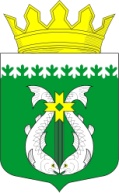 РОССИЙСКАЯ ФЕДЕРАЦИЯРЕСПУБЛИКА КАРЕЛИЯСОВЕТ  СУОЯРВСКОГО МУНИЦИПАЛЬНОГО ОКРУГАXXI сессия                                                                                                I   созыв                                                                                 Р Е Ш Е Н И Е21.03.2024                                                                                                      №  247Об отчете главы Суоярвского муниципального округа о результатах своей деятельности, о результатах деятельности местной администрации за 2023 годВо исполнение статей 36, 37 Федерального закона № 131 от 06.10.2003 года «Об общих принципах организации местного самоуправления в Российской Федерации», Устава Суоярвского муниципального округа, заслушав и обсудив ежегодный отчет главы Суоярвского муниципального округа Петрова Р.В. перед представительным органом Суоярвского муниципального округа о результатах своей деятельности, о результатах деятельности местной администрации за 2023 год, Совет Суоярвского муниципального округа РЕШИЛ:Принять к сведению отчет главы Суоярвского муниципального округа Петрова Р.В. о результатах своей деятельности, о результатах деятельности местной администрации за 2023 год (приложение к решению).Признать деятельность главы Суоярвского муниципального округа и администрации Суоярвского муниципального округа удовлетворительной. Опубликовать настоящее решение на официальном интернет-портале Суоярвского муниципального округа в информационно-телекоммуникационной сети «Интернет».Решение вступает в силу со дня его принятия.Председатель СоветаСуоярвского муниципального округа                                         Н.В. ВасенинаПриложение к решению СоветаСуоярвского муниципального округаот 21.03.2024 № 247Отчет Главы Суоярвского муниципального округа о результатах своей деятельности, о результатах деятельности местной администрации за 2023 годРешение вопросов местного значения на территории Суоярвского муниципального  округа в 2023 году осуществлялось Главой Суоярвского муниципального округа и администрацией Суоярвского муниципального  округа (далее – Администрация) в соответствии с положениями Федерального закона от 06.10.2003 № 131-ФЗ «Об общих принципах организации местного самоуправления в Российской Федерации», Устава Суоярвского муниципального, принятого Решением Совета Суоярвского муниципального  округа от 27.09.2022 № 11.	В 2022 году впервые в Республике Карелия в Суоярвском районе реализована процедура преобразования всех поселений, входящих в состав муниципального района, путем их объединения и наделения вновь образованного муниципального образования статусом муниципального округа.        Депутатами Законодательного Собрания Республики Карелия принят одноименный закон Республики Карелия от 27.05.2022 № 2710-ЗРК "О преобразовании всех поселений, входящих в состав муниципального образования "Суоярвский район", путем их объединения и наделении вновь образованного муниципального образования статусом муниципального округа" с 2023 года, который позволили в сентябре 2022 года провести муниципальные выборы в пятнадцати избирательных округах, сформировать представительный орган - Совет Суоярвского муниципального округа и образовать администрацию Суоярвского муниципального округа.  Социально-экономическое развитие Суоярвского муниципального округаВнешние и внутренние условия развития экономики в 2023 году существенно изменились. Сложилась положительная тенденция по следующим экономическим показателям развития Суоярвского муниципального округа:- инвестиции в основной капитал по кругу крупных и средних предприятий в январе-сентябре 2023 года составили 473,1 млн. руб., что на 16,4 % выше, чем 
в аналогичном периоде 2022 года; - в 2023 году оборот организаций всех видов деятельности за 2023 года составил 6 974,5 млн. руб., что на 19,4 % выше аналогичного периода предшествующего года.- оборот розничной торговли на территории Суоярвского муниципального округа  за 12 месяцев 2023 года составил 1328,2 млн. руб. (к аналогичному периоду 2022 года –  на 10,6% выше в сопоставимых ценах);- с начала года отгружено товаров собственного производства, выполнено работ, услуг собственными силами на сумму 4085,0 млн. рублей или на 31,5 % больше, чем за аналогичный период 2022 года. На долю Суоярвского округа приходится 1,6 % объема производства товаров и услуг по Республике Карелия; - в 2023 году ввод в действие жилых домов составил более 14,0 тыс. кв. м, что в 7,2 раза выше по сравнению с 2022 годом;- наблюдается тенденция по снижению численности безработных. На 31.12.2023 года уровень регистрируемой безработицы составил 0,72%, что на 0,14 % ниже аналогичного периода 2022 года (0,86 %). Средняя продолжительность безработицы на конец 2023 года составила 4,7 месяца, что выше среднего показателя по республике на 0,9 месяца (по РК – 3,8 мес.);-  в 2023 году сохранялась положительная динамика в деятельности горнодобывающих предприятий округа. Горнопромышленный комплекс Суоярвского муниципального округа представлен рядом крупных промышленных предприятий, осуществляющих в основном добычу щебня различных фракций (ООО «Карелприродресурс», ООО «ФинансБюро»,  АО «Семиозерское карьероуправление», ООО «Гранитдомдорстрой»). На территории Суоярвского округа действует 42 лицензии, из них 27 лицензий на блочный камень, 12 – на строительный камень для производства щебня, и 3 – на песок и песчано-гравийные материалы.За 2023 год объем производимой продукции щебня и блоков на предприятиях увеличился на 21 % по сравнению c 2022 годом, и составил 3800 тыс.тонн. Объем отгруженной продукции предприятиями за 2023 год составил 2 239,6 млн.руб.( в 2022 году – 1683,5 млн. руб).- лесопромышленный комплекс представлен четырьмя наиболее значимыми предприятиями (АО «Запкареллес»; ООО «Поросозеро»; ООО «Форест-Трэвел» и ООО «Суоярвский леспромхоз»). Годовой объем заготовки лесопромышленной продукции в Суоярвском округе за 2023 год составил 905 тысяч м3, что на 29,5 % больше, чем в 2022 году. Доход в местный бюджет составил – 17 млн. 802 тыс.73 рубля. Лесовостановление в 2023 году составило 3525 га при плане в 3495 га.Демографическая ситуация в  Суоярвском муниципальном округе на протяжении ряда лет остается сложной. Миграционный отток граждан не снижается на протяжении нескольких лет. Сохраняется проблема естественной убыли населения, за последний год количество жителей уменьшилось на 13,53%. Численность населения, постоянно проживающего на территории Суоярвского муниципального округа, составила на 01.01.2023 – 12 418 человек, из них 54,91% - это городские жители.По сравнению с 2022 годом рождаемость в округе снизилась на 35%, смертность сократилась на 20,2%. Величина естественной убыли за отчетный год составила 167 человека. Миграционная убыль составила 131 человек. Трудоустроено за 12 месяцев 2023 года 201 человек, что на 50,1 % меньше, чем за 12 месяцев 2022 года (403 чел.).С начала 2023 года работодателями Суоярвского муниципального округа было заявлено 1012 вакансии (2022 г. – 910 вакансий), на 31.12.2023 года в банке вакансий Агентства занятости находилось 166 вакансий (2022 г. – 128 вакансий). Напряженность на рынке труда – 0,33 чел/вак. Востребованы врачи различных специальностей, педагоги, военнослужащие, полицейские, высококвалифицированные рабочие (водитель автомобиля, водитель автобуса, машинист экскаватора, машинист форвардера, машинист харвестера, продавец продовольственных товаров, повар, электрогазосварщик и т.д.). Требуются специалисты с профессиональным образованием и опытом работы -  государственный инспектор по охране леса, инженер лесного хозяйства, механик, фармацевт, электромонтер.Одним из ключевых факторов, влияющих на дальнейшее развитие округа, является привлечение инвестиций.По итогам 2023 года объем инвестиций в основной капитал за счет всех источников финансирования по Суоярвскому муниципальному округу по оперативным данным ожидается в объеме более 866 млн. руб., из них инвестиции за счет внебюджетных источников – более 60%. Так, ООО «Суоярвский хлебозавод» в 2023 году вложил в собственное производство порядка 776 млн. руб. на покупку парового котла КСП – 500 и кондиционера, АО «Запкареллес» - 11 млн руб. на покупку оборудования (автомобиль МАЗ (тягач), вагон-дом на прицепе, пескоразбрасывающее оборудование, пресс для обжима шлангов лесосозаготовительной техники, шиномонтажный станок для грузовых автомобилей).Важным направлением формирования благоприятной инвестиционной среды округа является обеспечение открытости, доступности и полноты информации для инвесторов. Информация, размещенная на официальном интернет - портале Суоярвского муниципального округа, обеспечивает наглядное представление инвестиционных возможностей муниципального образования, основные направления привлечения инвестиций в экономику, а также отражение состояние инфраструктуры, которая позволяет наладить оперативный контакт с инвесторами. Регулярно актуализируется информация об инвестиционных площадках Суоярвского муниципального округа на инвестиционной карте Российской Федерации в информационно-телекоммуникационной сети «Интернет».  Согласно инвестиционному потенциалу Суоярвского округа реализовано 6 инвестиционных проектов:- Строительство физкультурно-оздоровительного комплекса г. Суоярви (2016 год);- Реконструкция городского стадиона в г. Суоярви (2019 год);- Строительство котельной мощностью 18 МВт, прокладка теплотрассы в г. Суоярви (2015 год);- Строительство чайной фабрики по производству чая из кипрея в г. Суоярви (2018 год); - Создание крестьянского (фермерского) хозяйства (2018 год);-  Установка «автомойки самообслуживания» (2022 год);Планируемые к реализации инвестиционные проекты: • 2024-2026 годы ООО «Укса» - строительство цеха по переработке рыбы в п. Лоймола, стоимость проекта 120 млн. рублей;• 2024-2026 г.г.  - ООО «Региональная газовая компания» «Открытие новых АГЗС» - организация автомобильной газозаправочной станции в г. Суоярви, оснащенной современным оборудованием. Обеспечение населения газомоторным топливом, заправка и доставка баллонов, стоимость проекта по оценке инициатора – 5 млн. руб.В настоящее время 2 предприятия, которые осуществляют свою деятельность на территории Суоярвского муниципального округа, заключили соглашения о намерениях реализации новых инвестиционных проектов на территории РК с правительством РК:ООО «Форест Тревел» - реализация инвестиционного проекта в сфере обрабатывающего производства «Модернизация и реконструкция производственных мощностей по переработке древесины в Суоярвском и Медвежьегорском районах Республики Карелия». Одним из основных мероприятий проекта является завершение модернизации производственной базы и монтажа оборудования лесопильного завода в г. Суоярви по выпуску пиломатериалов в объёме до 78 тыс. куб. м. в год. А также организация лесосырьевого обеспечения проектируемых производственных мощностей за счёт получения в аренду участков леса с расчетной лесосекой 201,4 тыс. куб. м. в год в Беломорском, Кемском, Муезерском, Суоярвском центральных лесничествах.Планируется увеличение не менее 100 рабочих мест на предприятиях лесозаготовительной деятельности.ООО «ФинансБюро» - реализация нового инвестиционного проекта в сфере добычи полезных ископаемых «Развитие действующего производства щебня на ООО «ФинансБюро» (2023-2025 г.г.). Общая стоимость инвестиционного проекта 2 311,6 млн. руб. Планируется увеличение не менее 90 рабочих мест.В течение 2023 года на территории Суоярвского муниципального округа в организациях и предприятиях округа было создано 169 новых рабочих мест (из них 55 ИП), что в 2 раза больше планового показателя. В связи с сокращением рабочих мест в крупных организациях и при финансовой поддержке государства граждане активно создают собственное дело.Потенциальным инвесторам Суоярвский муниципальный округ сегодня готов предложить 11 инвестиционных площадок, 2 из которых промышленные  и порядка 200 земельных участков для ведения сельскохозяйственной деятельности и личного подсобного хозяйства. В рамках национальных проектов «Образование», «Безопасные качественные дороги» продолжается строительство школы в г. Суоярви на 330 мест, реконструкция моста через р. Шуя. Решение вопросов местного значения на территории 
Суоярвского муниципального округаI Бюджетная политика и финансыСоставление, рассмотрение проекта бюджета, утверждение, исполнение и осуществление контроля за исполнением бюджетаОтчетный 2023 финансовый год характеризуется положительной динамикой темпов роста доходов и расходов бюджета Суоярвского муниципального округа по сравнению с 2022 годом.За 2023 год доходная часть бюджета округа составила 1406,2 млн.руб. (в 2022 году – 1970,4 млн. руб.), исполнение на уровне 95,6 % от плана, из него по налоговым и неналоговым доходам исполнение на уровне 98,2 % от плана (не   выполнен план по налогу, взимаемому по патентной системе налогообложения (рост недоимки), налогу на имущество физ.лиц (перерасчет и подача уведомлений на возврат физическими лицами налога за 3 года, по итогу почти 3 млн.руб.).                Большая роль при выполнении доходной части местного бюджета отводится состоянию платежной дисциплины, работе по снижению недоимки. Для решения этой задачи осуществляется взаимодействие с налоговыми органами по вопросу снижения задолженности по местным налогам и сборам, производится списание задолженности по местным налогам, к которым невозможно применить меры принудительного взыскания. В 2023 году было списано задолженности неплатежеспособных дебиторов в сумме 1,3 млн.руб. Финансовое управление ежемесячно проводило анализ налоговых и неналоговых поступлений в бюджет, мониторинг реализации мероприятий по Программе оздоровления финансов. Всего по результатам комиссий, реализации мероприятий по Программе оздоровления финансов в бюджет округа получено дополнительных доходов в сумме 27 млн.руб., из них по средствам местного бюджета 3 млн.руб., которые направлены на финансирование текущих расходов.          Расходы местного бюджета за 2023 год составили 1 417,6 млн. руб., плановые показатели исполнены на уровне 98,5 %.  В целях реализации программного принципа формирования бюджета утверждены и действуют муниципальные программы. В 2023 году расходы проводились по 11 муниципальным программам. Их исполнение за 2023 год составило 98,5 %.Определить основными задачами в сферах бюджетной, налоговой и долговой политики Суоярвского муниципального округа на 2024 год:- реализация мероприятий Программы оздоровления муниципальных финансов;- проведение сбалансированной долговой политики с учетом ограничений, установленных бюджетным законодательством и соглашением с Министерством финансов Республики Карелия;- обеспечение контроля за своевременным и полным использованием бюджетных ассигнований, выделяемых из бюджета Республики Карелия;- совершенствование программно-целевых методов бюджетного планирования с учетом перехода с 2025 года на новую систему управления муниципальными программами;- повышение открытости бюджетного процесса через использование ресурсов открытых информационных систем.	Обеспечить в 2024 году:-соблюдение принципа сбалансированности при формировании и исполнении бюджета Суоярвского муниципального округа;- информационное взаимодействие с налоговыми органами на постоянной основе, обмен сведениями для составления кассового плана в целях определения прогнозного состояния лицевых счетов, включая временной разрыв и объем временно свободных средств;- контроль за соблюдением долговых параметров, установленных Бюджетным кодексом Российской Федерации;- реализация мероприятий, предусмотренных Планом («дорожной картой») по погашению (реструктуризации) просроченной кредиторской задолженности бюджета Суоярвского муниципального округа.- использование информационной системы Министерства финансов Республики Карелия в целях осуществления своих бюджетных полномочий по составлению отчетности об исполнении бюджета Суоярвского муниципального округа;- повышение качества управления муниципальными финансами и уровня открытости бюджетных данных.         В 2023 год расходы на социальную направленность составили 48,8 % или 691,5 млн. руб. это расходы на образование, культуру, социальные выплаты, физическую культуру и спорт. 407,7 млн.руб. бюджетных средств было направлено на капитальные вложения в муниципальную собственность. Это расходы на приобретение жилья, строительство сетей водоснабжения и водоотведения для подключения жилых домов по ул. Октябрьской и ул. Первомайской в г. Суоярви.         Приоритетным направлением расходов являлась работа по повышению эффективности расходования средств местного бюджета в рамках Программы оздоровления финансов, выполнение «майских» Указов Президента Российской Федерации и национальных проектов, реализуемых на территории округа. За 2023 год в рамках Программы оздоровления финансов бюджетный эффект от мероприятий по повышению эффективности расходов составил 15,9 млн.руб. или 100% от плана. Все денежные средства были израсходованы на текущее содержание подведомственных учреждений и недопущению просроченной задолженности. За 2023 год полностью обеспечено исполнение целевых показателей повышения заработной платы отдельным категориям работников бюджетной сферы в соответствии с Указами Президента Российской Федерации.                   В 2023 году реализовано 3 нацпроекта "Жилье и городская среда" на сумму 516,3 млн.руб.(переселение из аварийных домов и формирование современной городской среды), "Образование" на сумму 1,8 млн.руб.(советники), "Демография" на сумму 1,9 млн.руб.(спорт - норма жизни).          В течение 2023 года производился мониторинг исполнения показателей и условий предоставления дотации на выравнивание бюджетной обеспеченности по Соглашению с Министерством Финансов Республики Карелия. За 2023 год все условия выполнены, в частности, в срок был проведен анализ оценки налоговых расходов, темп роста налоговых и неналоговых доходов к уровню прошлого года составил 112% при утвержденном показателе 102,7%, принимались меры по обеспечению своевременной выплаты заработной платы работникам муниципальных учреждений, начислений на оплату труда и оплату коммунальных услуг. Просроченная задолженность по бюджету округа по состоянию на 01.01.2024 отсутствует.В течение 2023 года продолжалась работа по эффективному управлению муниципальным долгом местного бюджета. Привлечено 56,4 млн.руб. кредитов, погашено 52,0 млн.руб. Муниципальный долг на 01 января 2024 года составил 73 млн.руб., увеличился на 4,4 млн. рублей.          На 2024 год стоит сложная задача обеспечить сбалансированность бюджета, в условиях роста МРОТ на 18,5%, роста заработных плат по работникам культуры и педагогическим работникам дополнительного образования в соответствии с Указом Президента РФ, роста тарифов на коммунальные услуги.Для реализации этой задачи необходимо безусловное выполнение мероприятий Программы оздоровления муниципальных финансов, проведение сбалансированной долговой политики с учетом ограничений, установленных бюджетным законодательством и соглашением с Министерством финансов Республики Карелия, обеспечение контроля за своевременным и полным использованием бюджетных ассигнований, выделяемых из бюджета Республики Карелия.Установление, изменение и отмена местных налогов и сборовВ течение 2023 года на территории Суоярвского муниципального округа установление, изменение и отмена местных налогов и сборов не производилась.II Экономическое развитиеВладение, пользование и распоряжение муниципальным имуществомПолитика Администрации в соответствии с полномочием по владению, пользованию и распоряжению имуществом, находящимся в муниципальной собственности округа, в сфере имущественных и земельных отношений была направлена на дальнейшее повышение эффективности управления и распоряжения муниципальным имуществом и земельными ресурсами, увеличение бюджетных доходов от их использования, приватизации.Министерством имущественных и земельных отношений Республики Карелия из государственной неразграниченной собственности Администрации в муниципальную собственность было предоставлено 43 земельных участка для размещения объектов социальной, инженерной и транспортной инфраструктуры.По состоянию на 31.12.2023 в отношении земельных участков, действуют 
372 договора аренды земельных участков общей площадью 543 га.Доходы, получаемые в виде арендной платы за земельные участки, государственная собственность на которые не разграничена, в бюджет Суоярвского муниципального округа поступили средства в размере 4 178 тыс. руб. (в 2022 году поступило 4 949 тыс. руб.). В 2023 году Администрацией из муниципальной собственности было предоставлено 16 земельных участков, из которых:7 участков - в аренду на торгах;1 участок - в аренду без торгов;4 участка - в собственность без торгов;2 участка - в безвозмездное пользование;2 участка - в собственность бесплатно многодетным семьям.Доходы, получаемые в виде арендной платы за землю, являются одним 
из источников неналоговых поступлений в бюджет Суоярвского муниципального округа. Выкупная стоимость по заключенным договорам купли-продажи земельных участков из муниципальной собственности составила 73 380,84 рубля, годовая арендная плата по заключенным договорам аренды земельных участков из муниципальной собственности – 569 401,83 рубль.В 2023 году отделом МКУ «ЦУМИ и ЗР Суоярвского района» осуществлялась претензионно-исковая работа с недобросовестными арендаторами в целях усиления контроля за использованием муниципального имущества, а также по взысканию задолженности по арендной плате за земельные участки и муниципальное имущество.В адрес недобросовестных арендаторов муниципального имущества, было выслано претензий на сумму – 391 тыс. руб., а также в адрес арендаторов земельных участков - претензий на сумму 516 тыс. руб. и уведомлений о расторжении договоров аренды на сумму 321 тыс. руб.В течение 2023 года отделом МКУ «ЦУМИ и ЗР Суоярвского района» в юридический отдел были направлены 9 дел с необходимым пакетом документов для предъявления исковых требований в суд в отношении недобросовестных арендаторов о взыскании задолженности по арендной плате и пени на общую сумму – 369 тыс. руб. (судебные решения). В целях обеспечения поступлений обязательных платежей в бюджет Суоярвского муниципального округа создана комиссия по эффективному использованию муниципального имущества. В 2023 году было проведено 1 заседание комиссии. По результатам претензионно-исковой работы, в местный бюджет возвращена задолженность по арендной плате за использование муниципального имущества, а также земельных участков в размере – 805 тыс. руб. (в том числе пени, проценты, неосновательное обогащение).По состоянию на 01.01.2024 года общая дебиторская задолженность по арендной плате за имущество и землю составляет 2 452 тыс. руб. (на 01.01.2023 – 4 060 тыс. руб.), в том числе: - за земельные участки (недоимка) составила 1 881  (на 01.01.2023 – 2 510 тыс. руб.), из них: за земельные участки, государственная собственность на которые не разграничена – 1 011 тыс. руб., за участки, находящиеся в муниципальной собственности – 8 70 тыс. руб. В течение 2024 года сумма задолженности за аренду земельных участков уменьшилась на 629 тыс. руб.- за имущество (недоимка) составила 571 тыс. руб. (на 01.01.2023 – 1 550 тыс. руб.), в течение 2023 года недоимка сократилась на 979 тыс. руб.В целях обеспечения поступлений обязательных платежей в бюджет Суоярвского муниципального округа создана комиссия по эффективному использованию муниципального имущества. В 2023 году было проведено 1 заседание комиссии. По результатам претензионно-исковой работы, в местный бюджет возвращена задолженность по арендной плате за использование муниципального имущества, а также земельных участков в размере – 805 тыс. руб. (в том числе пени, проценты, неосновательное обогащение).В отношении оставшейся задолженности продолжается претензионно-исковая работа, в том числе рассматривается возможность расторжения договоров аренды с учетом сведений об освоении арендаторами земельных участков.Также в 2023 году Администрацией в целях размещения объектов электросетевого хозяйства, тепловых сетей, водопроводных сетей, сетей водоотведения, линий и сооружений связи, объектов системы газоснабжения, а также для обеспечения доступа к инженерным коммуникациям установлен публичный сервитут в отношении 1 объекта инженерной инфраструктуры.В рамках исполнения пункта 2 Протокола совещания по вопросу организации работ по проведению аукционов по земельным участкам в электронном виде и инвентаризации земельных участков населенных пунктов от 29 июня 2023 года Администрацией проведена инвентаризация 6 населенных пунктов: д. Хаутаваара, г. Суоярви, п. Леппяниэми, п. Пийтсиеки, п. Лоймола и п. Райконкоски Суоярвского муниципального округа, в рамках которой в общей сложности было выявлено 44 земельных участков для проработки (свободные территории и руинированные объекты), в том числе: 7 в п. Хауатаваара; 15 в г. Суоярви; 5 в п. Леппяниэми; 9 в п. Пийтсиеки; 8 в п. Райконкоски.В рамках проведения работ по выявлению правообладателей земельных участков, предоставленных в целях жилищного строительства, но не поставивших на кадастровый учет жилые дома и не зарегистрировавших на них права по истечении 10 лет, было обследовано 48 участков.По итогам 2023 года в бюджет Суоярвского муниципального округа поступили доходы от сдачи в аренду муниципального имущества (без учета земельных участков) в размере 2 504,5 тыс. руб., что в 2,5 р. больше, чем за аналогичный период 2022 года. От реализации имущества, составляющего муниципальную казну, по итогам 
2023 года в бюджет Суоярвского муниципального округа поступили доходы в размере 3 695 тыс. руб.В прогнозный план (программу) приватизации муниципального имущества на 2023 год включено 9 объектов. За 2023 год по результатам торгов было реализовано 2 объекта, включенных в прогнозный план приватизации.В целях реализации приватизируемого имущества было объявлено:- 5 аукционов, из них: 4 аукциона признаны несостоявшимися в связи с отсутствием заявок, 1 аукцион состоялся – были реализованы нежилое здание и земельный участок;- 2 продажи посредством публичного предложения, с понижением цены на 50% от начальной цены аукциона, все продажи признаны несостоявшимися в связи с отсутствием заявок.С целью организации учета имущества, находящегося в муниципальной
собственности Суоярвского муниципального округа, осуществляется
постоянное ведение Реестра муниципального имущества. Всего в Реестр
включено 3802 объекта учета.В составе муниципальной казны учитывается 3485 объект, остальные
объекты закреплены за муниципальными предприятиями и муниципальными
учреждениями: 30 - на праве хозяйственного ведения, 286 - на праве
оперативного управления.Создание условий для обеспечения жителей Суоярвского муниципального округа услугами торговли, общественного питания и бытового обслуживанияПотребительский рынок является составляющей экономики Суоярвского муниципального округа и включает в себя сферу торговли, общественного питания. Сфера общественного питания представлена предприятиями разных форматов и типов. На территории округа осуществляют деятельность 7 предприятий общественного питания на 252 посадочных места.По состоянию на 31.12.2023 на территории Суоярвского муниципального округа торговля представлена предприятиями розничной торговли. Осуществляют свою деятельность представители федеральных сетей – «Магнит», «Пятерочка» - всего 8 магазинов. В целом по округу насчитывается 123 предприятий розничной торговли, из них 13 нестационарных торговых объектов (киоски, павильоны, автолавки) (далее – НТО).По состоянию на 31.12.2023 схемой НТО предусмотрено 21 место, из них 5 – для сельхоз.производителей, 1 – для сезонной торговли. Схема НТО постоянно актуализируется с учетом обращений и предложений граждан и хозяйствующих субъектов. Размещение НТО на земельных участках, собственность на которые 
не разграничена, а также находящихся в муниципальной собственности, осуществляется в соответствии со схемой НТО на основании решения, выдаваемого Администрацией по результатам торгов в форме открытого аукциона на право получения решения на размещение НТО, а предоставление мест для реализации сельскохозяйственной продукции и НТО со специализацией «Печать» осуществляется без аукциона. Так, на 31.12.2023 имеется 8 действующих решений на право размещения НТО на общую сумму 107 тыс. руб. Создание условий для расширения рынка сельскохозяйственной продукции, содействие развитию малого и среднего предпринимательстваС целью расширения рынка сбыта сельскохозяйственной продукции велась работа по организации и проведению ярмарок, организации торгового обслуживания при проведении культурно-массовых мероприятий на территории Суоярвского муниципального округа.В течение года проведено 8 ярмарок, в т.ч. две сельскохозяйственные ярмарки, Праздник урожая Кегри, Новогодняя ярмарка, ярмарки выходного дня. В ярмарках и торговых обслуживаниях приняли участие более 26 хозяйствующих субъектов – местные и иногородние товаропроизводители, индивидуальные предприниматели и физические лица, имеющие личные подсобные хозяйства, крестьянские фермерские хозяйства. На ярмарках был представлен большой ассортимент сельскохозяйственной продукции (овощи, мед, живая рыба, мясо и колбасные изделия, саженцы). Поддержка малого и среднего предпринимательства относится к числу приоритетных направлений развития Суоярвского муниципального округа.Поэтому в округе реализуются мероприятия государственной и муниципальной поддержки малого предпринимательства, направленные на решение задач по созданию благоприятных условий для устойчивой деятельности малых предприятий, развитию инфраструктуры поддержки малого предпринимательства, вовлечению малых предприятий в ярмарочную деятельность для дальнейшего продвижения на рынок производимой ими продукции.Для создания благоприятных условий для развития малого и среднего бизнеса на территории округа в рамках муниципальной программы  «Развитие и поддержка малого и среднего предпринимательства, а также физических лиц, применяющих специальный налоговый режим «Налог на профессиональных доход» в Суоярвском муниципальном округе», субъектам малого и среднего предпринимательства, оказывается финансовая поддержка в субсидировании части затрат или получение грантов в виде субсидий.Администрация Суоярвского муниципального округа на постоянной основе проводит информационно-консультационную работу с субъектами малого и среднего предпринимательства для стимулирования роста, производительности и конкурентоспособности.             Проводятся заседания Совета по развитию малого и среднего предпринимательства с освещением вопроса оказания различного вида поддержки от всех профильных министерств.             В течение 2023 года на территории Суоярвского муниципального округа проведено 3 заседания Совета по развитию малого и среднего предпринимательства и самозанятых граждан: - февраль в г. Суоярви;            - июнь в с. Вешкелица Суоярвского муниципального округа;- ноябрь в г. Суоярви;Разработан график заседаний Совета по развитию малого и среднего предпринимательства и самозанятых граждан, запланированных к проведению на территории поселений Суоярвского муниципального округа в 2024 году.В рамках муниципальной программы оказывается имущественная поддержка предпринимателям, согласно которой предусмотрена аренда муниципального имущества на льготных условиях, а именно отсрочка уплаты арендных платежей, заключение договоров аренды без проведения торгов.Перечень муниципального имущества, предназначенного для оказания имущественной поддержки субъектов малого и среднего предпринимательства, включает в себя 3 объекта недвижимого имущества и 2 – движимого.Администрация и далее продолжит оказывать финансовую, имущественную и консультативную поддержку малому и среднему предпринимательства на территории Суоярвского муниципального округа.Создание условий для развития туризмаВ рамках исполнения поручения Главы Республики Карелия А.О. Парфенчикова Администрацией продолжена работа по легализации объектов туристской инфраструктуры. В настоящее время сформирован реестр мест туристического пребывания, расположенных на территории Суоярвского муниципального округа, в который вошел 31 туристический объект.В 2023 году на территории Суоярвского муниципального округа зарегистрировались дополнительно 7 туристических объектов, на 40% больше в сравнении с 2022 годом. В нескольких туристических объектах с 2023 года дополнительно предоставляются услуги по аренде sap-бордов, снегохода, банного чана. Количество лиц, размещенных в коллективных средствах в 2023 году составило 3521 чел., что на 22,5% выше по сравнению с 2022 годом (2873 чел.). Администрацией Суоярвского муниципального округа проводятся профилактические действия с правообладателями объектов туристической деятельности и земельных участков под ними, а именно: проведение выездных обследований, разъяснительных бесед и выдача предостережений в случае выявления признаков нарушений. Правообладателям туристических объектов направляются предложения по изменению функциональной или территориальной зоны на зону рекреационного назначения в рамках проведения работ по подготовке Генерального плана и Правил землепользования и застройки Суоярвского муниципального округа (утверждение данной документации запланировано на март 2024 года).III Социальная политикаОрганизация предоставления общедоступного бесплатного дошкольного образования, общедоступного и бесплатного начального, общего, основного общего, среднего общего образованияРеализация социальной политики в Суоярвском муниципальном округе осуществляется в соответствии с действующим законодательством и направлена на обеспечения населения социальными услугами, содержание и развитие социальной сферы муниципального образования. Выстроена и функционирует определенная система целей, задач и механизмов реализации социальной политики, в которую включены органы местного самоуправления, исполнительные и законодательные органы власти различной ведомственной принадлежности и общественные объединения.	Расходы бюджета Суоярвского муниципального округа в 2023 году на образование, молодежную политику, культуру, спорт и социальную политику составили 691,5 млн. руб. (48,8 % от всех расходов бюджета) что на 5 % меньше, чем в 2022 году (727,2 млн. руб.).	В рамках исполнения Указа Президента РФ от 12 мая 2012 г. целевой показатель по заработной плате работников в сфере общего, дошкольного и дополнительного образования и культуре в 2023 году по Суоярвскому муниципальному округу достигнут.              В социальной сфере важнейшим полномочием является организация предоставления общедоступного и бесплатного дошкольного, основного и среднего общего образования, дополнительного образования детей, повышение доступности качественного образования.На территории Суоярвского округа функционируют:- 7 муниципальных общеобразовательных учреждений;- 2 дошкольных образовательных учреждения и дошкольные группы на базе 6 школ; - 2 учреждение дополнительного образования;             Сформированная сеть учреждений направлена на обеспечение доступности и качества образования, предоставляет возможности для развития способностей и талантов детей и молодежи округа. Вместе с тем, на протяжении ряда последних лет отмечается значительное (более 15 % за последние 5 лет) снижение контингента обучающихся и воспитанников в муниципальных дошкольных и общеобразовательных организациях Суоярвского муниципального округа, прежде всего, в сельских, что связано с демографическими процессами в Суоярвском округе и миграцией населения.Администрация продолжает работу по созданию в образовательных организациях благоприятных и безопасных условий, отвечающих современным требованиям к образовательному процессу, а также внедрение ФГОС на всех ступенях образования. Обновленные требования федеральных государственных образовательных стандартов (ФГОС) для школы вступили в силу 1 сентября 2022 года и коснулись начального общего и основного общего образования, и 1 сентября 2023 года – среднего общего образования. В 2023  на ФГОС нового поколения на 100% (с согласия законных представителей) перешли 2 образовательные организации. В остальных образовательных организациях округах переход на новый ФГОС осуществляется поэтапно.В целях обеспечения единства образовательного пространства Российской Федерации с 1 сентября 2023 года все школы перешли на федеральные основные образовательные программы (ФООП). Это единые программы обучения, они устанавливают обязательный базовый уровень требований к содержанию общего образования.  Школами приведены свои основные образовательные программы в соответствие с федеральными. 	В сфере дошкольного образования в Суоярвском округе достигнут целевой показатель, установленный майским Указом Президента РФ № 599, 100% детей в возрасте от 3 до 7 лет обеспечены местами в детских садах. В единой очереди на получение места в дошкольном учреждении состоят только дети в возрасте до трех лет – 42 ребенка. Учет детей осуществляется с использованием единой информационной системы «Электронное образования Республики Карелия». Ежегодно детям предоставляется около 100 мест в детских садах. В округе действуют 2 детских сада и 16 дошкольных групп в 6-ти школах, которые посещают более 548 детей. В детских садах проводится большая работа по физическому и творческому развитию детей, навыков исследовательской деятельности.	Администрация Суоярвского муниципального округа продолжает работу по созданию в образовательных организациях благоприятных и безопасных условий, отвечающих современным требованиям к образовательному процессу. Так, в 2023 году за счет средств федерального и республиканского бюджетов выделены денежные средства в размере 131, 0 млн. руб. на реализацию мероприятий по модернизации школьных систем образования на проведение работ по капитальному ремонту 4 зданий 4 общеобразовательных организаций Суоярвского округа. В 2023 году проведены следующие капитальные ремонты:- в МОУ «Суоярвская СОШ»: капитальный ремонт инженерных сетей на сумму 33, 7 млн. руб.;- в МОУ Вешкельская средняя школа: капитальный ремонт фасада здания на сумму  33, 1 млн. руб.;- в МОУ Найстенъярвская СОШ: капитальный ремонт фасада здания на сумму 44, 6 млн. руб.; - в МОУ «Поросозерская СОШ» (п. Поросозеро, ул. Комсомольская, 9): капитальный ремонт инженерных систем электроснабжения и слаботочных сетей  на сумму  13207,32 тыс. руб. и капитальный ремонт инженерных систем водопровода, канализации и отопления на сумму 6, 2 млн. руб.Помимо этого за счет республиканских средств на социально-экономическое развитие Суоярвского округа была оборудована детская игровая площадка Лоймольской школы в п.Пийтсиеки (на сумму 3,3 млн.рублей), а также подготовлено основание под спортивную площадку в Вешкельской школе (1,8 млн. руб.). В рамках программы поддержки местных инициатив был отремонтирован школьный двор в Поросозерской СОШ по адресу: ул.Комсомольская, д.9 на сумму 2,6 млн. рублей.В 2023 году была продолжена работа по оснащению образовательных организаций новым учебным и компьютерным оборудованием, обновлению фондов школьных библиотек, приобретению мебели, спортивного инвентаря, оборудования для пищеблоков и медицинских кабинетов. Также, в рамках субсидии на реализацию мероприятий по модернизации школьных систем образования на оснащение средствами обучения и воспитания школ было выделено и освоено 14 107,3 тыс. руб. их них:  средств федерального бюджета – 13966,20787 тыс. руб., из средств республиканского бюджета – 141,6 тыс. руб. и из средств местного бюджета – 0,1 тыс. руб.  	- МОУ «Суоярвская СОШ» всего на сумму: 8 447,7 тыс. руб.- МОУ «Поросозерская СОШ» всего на сумму 4716,6 тыс. руб. из них:на корпус по ул. Комсомольская -  1354,7 тыс. руб.на корпус по ул.Больничная – 3361,00 тыс. руб.- МОУ Вешкельская средняя школа всего на сумму: 455,6 тыс. руб.- МОУ Найстенъярвская СОШ всего на сумму: 457,2 тыс. руб.На подготовку к новому учебному году в 2023 г. было выделено из средств местного бюджета муниципальной программы «Развитие образования Суоярвского муниципального округа»  700 тыс. рублей.В рамках выделенных средств проведены следующие работы: ремонт системы водоснабжения в МОУ Лахколампинская СОШ, косметические ремонты помещений, ремонт теневого навеса,  на выполнение предписаний Госпожнадзора, такие как: вывод АПС на пульт пожарного подразделения, огнезащитная обработка деревянных конструкций стропильной системы, сценической коробки, перезарядка огнетушителей, перекатка рукавов, испытания кранов на водоотдачу.	В 2023-2024 учебном году осуществляется ежедневный подвоз 106 школьников из малочисленных и отдаленных сельских населенных пунктов к месту учебы и обратно. На содержание шести школьных автобусов в  2023 году израсходовано 2 158 000 руб., из них из программы «Развитие образования» республиканский бюджет – 1 913 714,39 руб., местный бюджет  244 285,61 руб. В декабре 2023 г. на основании Соглашения между Министерством образования и спорта Республики Карелия, Министерством промышленности и торговли Российской Федерации МОУ Найстенъярвская СОШ получила новый школьный автобус российского производства ПАЗ 32053-70, общее количество мест для перевозки - 22 в северном исполнении, 2023 года выпуска, который  оснащен тахографом, навигационным оборудованием для мониторинга, устройством ЭРА-ГЛОНАСС и проблесковым маячком.На территории Суоярвского муниципального округа продолжается реализация региональных национальных проектов – «Социальная активность», «Цифровая образовательная среда», «Поддержка семей, имеющих детей», «Успех каждого ребенка», «Современная школа» «Патриотическое воспитание граждан Российской Федерации», «Культура».  В 2023 году созданы и функционируют центры образования естественно-научной и технологической направленности «Точка роста» в Лоймольской и Вешкельской школах.  В новые Центры поступило современное оборудование: цифровые лаборатории по физике, биологии, физиологии, экологии, химии, компьютеры, конструкторы для робототехники. С помощью этого оборудования учителя физики, химии и биологии в кабинете "Точка роста" смогут провести лабораторные и практические работы по различным темам.Одной из главных задач в сфере образования Суоярвского округа является развитие кадрового потенциала. По состоянию на 1 января 2024 года вакантными остаются 11 педагогических должностей. С целью привлечения педагогов для работы в образовательные учреждения округа в 2023 году  велась активная информационная работа о возможности заключения договора о целевом обучении выпускников школ по педагогическим специальностям. В 2023 г. был заключен 1 договор о целевом обучении, однако при окончательном выборе факультета для дальнейшего обучения абитуриент выбрал другое направление подготовки. В рамках национального проекта «Земский учитель» в 2023 г. к работе в Суоярвской средней школе приступил 1 учитель русского языка и литературы, в 2024 году – заявлена потребность еще в 3 учителях в  Найстенъярвскую среднюю школу.Организация предоставления дополнительного образования детей  в муниципальных образовательных организациях и отдыха детей в каникулярное времяВ Суоярвском округе досуг молодежи организован путем организации
внеурочной деятельности в общеобразовательных учреждениях, реализации
дополнительных общеразвивающих программ в школах и учреждениях дополнительного образования - МОУ ДО «Детская школа искусств» г.Суоярви и МБУ ДО Суоярвская спортивная школа. По состоянию на 01.01.2024 г. достигнут охват в 75 % детей дополнительным образованием.На территории Суоярвского муниципального округа 1745 детей получают  услуги дополнительного образования, из них  612 детей  занимаются в «МОУ ДО «Детская школа  искусств»  г.Суоярви,  - 282 обучающихся в Суоярвской спортивной школе, 851 ребенок занимается по программам дополнительного образования  в образовательных организациях округа (технической направленности - 169 детей, естественно-научной направленности- 6 1ребенок, художественной направленности - 107 человек, физкультурно-спортивной - 202 ребенка, социально-гуманитарной - 166 человек, туристско-краеведческой -  146 детей).МОУ ДО «Детская школа  искусств»  г.Суоярви  вместе с основными программами    разработаны и реализуются сетевые программы  в образовательных организациях округа.В Суоярвской спортивной школе разработаны и реализуются дополнительные образовательные программы спортивной подготовки по виду спорта: «Баскетбол», «Плавание», «Лыжные гонки», «Футбол», «Спортивная гимнастика», «Пауэрлифтинг».В рамках федерального проекта «Успех каждого ребенка» национального проекта   «Образование» с целью расширения охвата детей дополнительным образованием в округе создано и оборудовано  - 427 новых  мест  технической, естественнонаучной, художественной, социально-педагогической  направленностей: в Суоярвской средней школе - 135 мест , в МОУ Поросозерская СОШ - 84 места, «МОУ ДО «Детская школа  искусств»  г.Суоярви  - 208 мест.Отрадно отметить, что воспитанники наших школ и учреждений дополнительного образования и спорта показывают отличные результаты на мероприятиях республиканского, российского и даже международного уровня.   	 В 2023 году 356 обучающихся в области художественной направленности приняли участие в конкурсных мероприятиях, из них 121 - стали победителями и 22 – призерами; в спортивной направленности - 785 участника соревнований, из них 39 стали победителями и 56 призерами. В 49-х всероссийских, межрегиональных, региональных, проводимых в 2023 году, приняли участие - 485 детей, из них 64 стали победителями, а 133 призерами.  	В целях поддержки талантливых детей и молодежи в области спорта, общественной деятельности, художественного творчества, победителей олимпиад и конкурсов, ежегодно проводится конкурс в рамках инициативы Главы Суоярвского муниципального округа. В 2023 году по итогам такого конкурса ценные подарки получили 8 человек из средств муниципального бюджета на общую сумму  101 612,00 рублей.Большое внимание администрацией Суоярвского муниципального округа уделяется организации занятости детей в каникулярное время. Организация отдыха детей в каникулярное время является неотъемлемой частью образовательной программы. В 2023 году было организовано 8 оздоровительных лагерей на базе 3 образовательных учреждений округа. Организованным отдыхом было охвачено 233 человека, что составляет 17% от общего количества школьников. Все дети в оздоровительных лагерях были застрахованы от несчастных случаев за счет средств муниципального бюджета. Четырнадцать детей, находящихся в трудной жизненной ситуации, были направлены на отдых и оздоровление в Краснодарский край в г. Анапа (из них 1 ребенок, находящийся под опекой). 23 ребенка из числа семей участников специальной военной операции   оздоровились  в загородных  оздоровительных   лагерях  Краснодарского края (г. Анапа, Туапсе). В летний период была организована площадка дневного пребывания на базе Центра помощи детям «Солнечный» г. Суоярви, которую посещали 8
несовершеннолетних, состоящих на профилактическом учете в КДН и ЗП.В каникулярный период на базе общеобразовательных организаций
Суоярвского муниципального округа были созданы 8 летних площадок
дневного пребывания детей, охват которыми составил 535 человек. Работа
площадок организована по таким направлениям, как профилактическое,
оздоровительное, нравственно-патриотическое и воспитательное. Экскурсии, походы, мастер-классы, спортивные соревнования, волонтерская, трудовая деятельность, кружки, секции и иные мероприятия, проводимые на площадках, способствуют творческому, духовному и физическому развитию подрастающего поколения и удовлетворяют возрастные, индивидуальные потребности детей. Положительный опыт организации досуга детей в каникулярный период в виде летних площадок будет осуществляться регулярно на базе образовательных и досуговых организаций округа и в дальнейшем.Организация и осуществление мероприятий по работе с детьми и молодежьюС целью организации и осуществлению мероприятий по работе с детьми и молодежью в соответствии с постановлением администрации  27.02.2023 № 244 утверждена муниципальная программа «Молодежь Суоярвского муниципального округа», ежегодно утверждаются планы конкретных мероприятий по реализации программы.Первоочередными задачами в работе с детьми и молодежью является популяризация Всероссийского детско- юношеского военно-патриотического движения «Юнармия», развитие общероссийского общественно-государственного движения детей и молодежи «Движение первых», пропаганда здорового образа жизни среди молодежи, возможность молодежи проявить морально-волевые качества и практические навыки начально-военной подготовки.Деятельность Всероссийского детско-юношеского военно-патриотического движения ЮНАРМИЯ осуществляется на базе четырёх школ округа (МОУ «Суоярвская СОШ», МОУ Лахколаминская СОШ, МОУ Найстенъярвская СОШ, МОУ Вешкельская средняя школа)   численность участников движения составляет 55 чел. Первичные отделения общероссийского «Движения первых» открыты в 6 школах округах, 2 учреждениях дополнительного образования, в Культурно-досуговом центре и Центре помощи детям «Солнечный».   В Суоярвском округе создан и проводит работу патриотической направленности Зональный центр военно-патриотического воспитания и подготовки граждан (молодежи) к военной службе на базе МОУ Лахколампинская  СОШ, в котором состоит 40 подростков.На территории округа действует Центр добровольчества «СОВА», который объединяет добровольцев, волонтеров – активистов в количестве 60 чел.В целях патриотического воспитания молодежи Суоярвского муниципального округа в образовательных учреждениях созданы общественные пространства, посвященные участникам специальной военной операции, ежемесячно проводятся тематические уроки. Обучающиеся активно участвуют в акциях «Конфеты солдатам», «Письмо солдату», «Талисман добра», «Неделя добра», принимают участие в сборе гуманитарной помощи. Дополнительная социальная поддержка гражданВ целях обеспечения социально-экономической стабильности жизни жителей Суоярвского муниципального округа, находящихся в сложной жизненной ситуации, на территории округа реализуется ряд мер. Реализуется подпрограмма «Социальная поддержка» муниципальной программы «Осуществление полномочий местной администрацией». Мероприятия подпрограммы «Социальная поддержка» включают в себя социальную помощь малоимущим пенсионерам, инвалидам, лицам, вернувшимся из мест заключения, лицам, проходящим обучение по договору о целевом обучении. Меры социальной поддержки оказываются в размере до 1000 (одной тысячи) рублей на продукты питания. Кроме того, подпрограмма предусматривает предоставление дополнительной меры социальной поддержки по оплате проезда до дошкольного образовательного учреждения и обратно в общественном транспорте родителям (законным представителям) воспитанников дошкольных учреждений г.Суоярви из малообеспеченных семей, семей «социального риска», семей безработных родителей и многодетных семей.В 2023 году в адрес администрации поступило 7 обращений от лиц, находящихся в трудной жизненной ситуации/проходящих обучение по договору о целевом обучении:2 человека – студенты 3,4 курсов обучающиеся по договорам о целевом обучении по образовательной программе высшего образования, которым предоставлена ежегодная разовая выплата в размере 15 000 рублей каждому;2 человека – в связи с освобождением из мест лишения свободы, которым была оказана помощь в виде продуктового набора на сумму 1000 рублей каждому;1 человек – из малообеспеченной семьи на предоставление меры социальной поддержки по оплате проезда до дошкольного образовательного учреждения (3 заявления) на сумму - 2075,0 руб.С целью обеспечения доступности дошкольного образования предоставляется материальная поддержка семьям, воспитывающим детей дошкольного возраста. Выплату компенсации части родительской оплаты за содержание ребенка в МДОУ и иных организациях, реализующих основную общеобразовательную программу дошкольного образования, в среднем получили 508 человек. Общая сумма выплат составила свыше 5,500 млн руб.Меры социальной поддержки согласно Постановления Администрации Суоярвского муниципального округа № 217 от 21.02.2023г. в части освобождения от платы за присмотр и уход в детском саду предоставляются родителям (законным представителям) детей-инвалидов, детей-сирот, детей оставшиеся без попечения родителей, детей с туберкулезной интоксикацией. В 2023 году эти меры предоставлены 23 детям, общая сумма расходов составила 483 598,72 рублей.В соответствии с государственной программой Республики Карелия «Совершенствование социальной защиты граждан» (в целях оказания адресной социальной помощи отдельным категориям граждан) бесплатными завтраками и обедами обеспечены 529 обучающихся с 1 по 4 класс на общую сумму 6 869 548,0 руб.Администрацией организована работа по предоставлению предусмотренных пунктом 5 части 1 статьи 9 Закона Республики Карелия от 20 декабря 2013 года № 1755-ЗРК «Об образовании» мер социальной поддержки и социального обслуживания обучающимся с ограниченными возможностями здоровья, за исключением обучающихся (воспитываемых) в государственных образовательных организациях Республики Карелия, на общую сумму в размере  4 208 300,00 рублей. Предоставляются следующие меры поддержки обучающимся с ограниченными возможностями здоровья:- приобретение периодической, научной, учебно-методической, справочно-информационной и художественной литературы;- компенсация затрат родителей на воспитание и обучение обучающихся (воспитанников) с ограниченными возможностями здоровья (детей-инвалидов и детей-инвалидов со сложной структурой нарушений, не обслуживающих себя самостоятельно), на дому;- компенсация затрат родителей на проезд до места обучения (воспитания)  и обратно обучающегося (воспитанника) с ограниченными возможностями здоровья (ребенка-инвалида со сложной структурой нарушений, не обслуживающего себя самостоятельно), в случае отсутствия транспортного обслуживания муниципальной общеобразовательной организацией;- обеспечение питанием в муниципальных образовательных организациях;- выплата денежной компенсации по обеспечению бесплатным питанием обучающихся (воспитанников) с ограниченными возможностями здоровья, обучающихся на дому.Обеспечение условий для развития физической культуры, школьного и массового спорта, проведение официальных физкультурно-оздоровительных и спортивных мероприятийАдминистрацией непрерывно ведется работа по созданию условий для привлечения населения к здоровому образу жизни и регулярным занятиям физической культурой и спортом. В Суоярвском округе ежегодно наблюдается увеличение числа жителей, систематически занимающихся физкультурой и спортом. В 2023 году численность составила 58 %, в 2022 численность составляла 50 %.  Общая доля людей с особыми потребностями, занимающихся адаптивной физической культурой и адаптивным спортом от общей численности инвалидов, составила 3 %.В 2023 году Администрацией была продолжена реализация муниципальной программы «Развитие физической культуры и спорта в Суоярвском муниципальном округе». С целью создания условий для значительного увеличения числа жителей Суоярвского округа, систематически занимающихся физической культурой, спортом и ведущих здоровый образ жизни, для подготовки спортивного резерва, повышения спортивного мастерства спортсменов, улучшения спортивной инфраструктуры на территории округа осуществляет деятельность Суоярвская спортивная школа. С 1 сентября 2023 года Суоярвская спортивная школа стала осуществлять образовательную деятельность по дополнительным общеразвивающим программам дополнительного образования спортивной направленности. 	В течение 2023 года спортсмены Суоярвского округа приняли участие в 49 муниципальных, республиканских и всероссийских спортивных мероприятиях (мероприятия Комплексного зачета среди городов и районов РК и спортивные мероприятия по видам спорта: плавание, лыжные гонки, мини-футбол, баскетбол, самбо, бокс, хоккей). 	Продолжает свою работу Центр тестирования Всероссийского физкультурно-спортивного комплекса «Готов к труду и обороне». Центр тестирования провёл 13 мероприятий в рамках Всероссийского физкультурно-спортивного комплекса «Готов к труду и обороне». В рамках тестирования норм ГТО испытание прошли 198   человек, 118 из них успешно справились с тестами. На 31 декабря 2023 года в АИС «ГТО» зарегистрировано 800 жителей Суоярвского округа. 	Всего в округе 52 спортивных сооружения: ФОК, 25 плоскостных спортивных сооружений, 17 спортивных залов, тренажерный зал, бассейн, лыжная база, хоккейный корт. Спортивные объекты, находящиеся в аварийном состоянии и требующие капитального ремонта в Суоярвском муниципальном округе, отсутствуют. В 2023 году земельный участок лесного фонда, на котором размещается лыжная трасса в г.Суоярви, был поставлен на кадастровый учет и передан Суоярвской спортивной школе для дальнейшего благоустройства. 	В 2023 году продолжается реализация на территории Суоярвского округа регионального проекта «Спорт – норма жизни». В рамках национального проекта «Демография», регионального проекта "Спорт-норма жизни" было заключено соглашение № 4548/11/01-19/МОС-и от 16.03.2023 о предоставлении субсидии из бюджета Республики Карелия бюджету Суоярвского муниципального округа на реализацию мероприятий государственной программы Республики Карелия «Развитие физической культуры и спорта» в целях развития системы спортивной подготовки. Осуществлялись  расходы на заработную плату тренеров, организацию выездов команд на соревнования, приобретение оборудования и инвентаря.  В рамках данного соглашения в 2023 году была произведена закупка спортивного инвентаря (ворота футбольные, мячи, лыжи гоночные, палки для лыжных гонок, ботинки лыжные) для отделений спортивной школы. Создание условий для организации досуга и обеспечения жителей 
услугами организаций культурыНа территории Суоярвского округа осуществляют свою деятельность 3 учреждения культуры: МБУК «Культурно-досуговый центр Суоярвского муниципального округа», МБУ этнокультурный центр «Вешкелюс» и МУК «Суоярвская централизованная библиотечная система».С целью экономии материально-технических ресурсов и выработки эффективной модели управления учреждениями культурно-досугового типа Суоярвского округа в 2023 г. была осуществлена реорганизация  МБУК «Культурно-досуговый центр Суоярвского городского поселения» путем присоединения к нему 3 организаций, находящихся в населенных пунктах бывших сельских поселений, —  муниципального бюджетного учреждения культуры «Поросозерский Центр досуга», муниципального бюджетного учреждения культуры «Культурно-досуговый центр Найстенъярвского сельского поселения» и муниципального бюджетного учреждения «Социально-культурный центр «Досуг» с 01.06.2023 г.  Таким образом общее число подведомственных культурно-досуговых учреждений сократилось с 5 до 2 ед. В результате проведенной реорганизации штатные сотрудники реорганизованных учреждений культуры были приняты на работу в Муниципальное бюджетное учреждение культуры «Культурно-досуговый центр Суоярвского муниципального округа», директора сельских учреждений были приняты на должности художественных руководителей. Во всех поселках продолжили работу подразделения культурно-досугового центра, услуги населению в сфере культуры оказываются в прежнем объеме. Муниципальное бюджетное учреждение культуры «Культурно-досуговый центр Суоярвского муниципального округа» продолжает исполнять полномочие по созданию условий для организации досуга и обеспечения жителей услугами организаций культуры.За 2023 год культурно-досуговыми учреждениями было организовано и проведено 492 культурно - массовых мероприятия, из них на платной основе – 163 мероприятия. Количество посещений данных мероприятий составило 28 223 человека, из них на платной основе 5352.Творческие коллективы и работники культурно-досуговых учреждений участвовали во Всероссийских, областных, районных фестивалях, конкурсах, акциях и смотрах, проводили концерты,  мастер-классы, беседы, квесты, и др.В целях популяризации общественно-культурной деятельности и сохранения народных традиций в начале года был проведен цикл мероприятий, посвященных новогодним, рождественским праздникам, масленичным гуляниям, которые отличались особой яркостью и праздничным настроением. Благодаря победе в конкурсном отборе социально значимых проектов ТОС в 2023 году удалось выполнить работы по текущему ремонту  кровли Дома культуры п. Суоёки на общую сумму 571,9 тыс.руб.Организация библиотечного обслуживания населенияНа 01.01.2024 г. полномочия по библиотечному обслуживанию населения Суоярвского муниципального округа осуществляет Муниципальное учреждение культуры «Суоярвская централизованная библиотечная система», в состав которой входят 10 библиотек. В структуру МУК «Суоярвская ЦБС» также входят муниципальный архив, кинотеатр «Космос», Историко - краеведческий музей. Процент охвата населения библиотечным обслуживанием в 2023 году составил 49,4%. Всего в 2023 г. в фонды общедоступных библиотек Суоярвского муниципального округа поступило 1201 экз. книг (на 22,7 % меньше, чем в 2022 году). С 2022 г. МУК «Суоярвская ЦБС» участвует во Всероссийском проекте «Пушкинская карта». В течение 2023 года было продано 428 билетов. Все общедоступные библиотеки округа предоставляют доступ населению к собственному ЭК и электронным каталогам других библиотек республики, в том числе через сайт библиотеки, к справочно-правовой системе «Консультант+», оказывают услуги электронной доставки документов.В течение 2023 года МУК «Суоярвская ЦБС» приняла участие в одиннадцати партнерских проектах различных учреждений и организаций Республики Карелия: Карельский фонд развития общественной дипломатии (г. Петрозаводск), ГБУ СО РК Центр помощи детям «Солнечный» (г. Олонец), Центр добровольчества «СОВА» и др. В рамках проекта Карельского ресурсного Центра общественных организаций (КРЦОО) «Межнациональные отношения в современном мире: новые вызовы - пути решения» состоялись рабочие выезды работников Суоярвской ЦБС в составе делегации из Республики Карелия  в г. Санкт-Петербург и г. Казань Республики Татарстан с целью знакомства с лучшими практиками работы интеграции беженцев и мигрантов в многонациональное общество. Ценность этих проектов заключается в расширении совместной работы библиотек, учреждений, организаций и разных групп населения, в привлечении в библиотеки новых пользователей, повышении имиджа библиотеки.На сегодняшний день существует необходимость модернизации библиотечных пространств существующих библиотек в соответствии с современными требованиями и Модельным стандартом деятельности общедоступной библиотеки. В конце 2023 года в связи с неудовлетворительным состоянием зданий Леппясюрьская сельская библиотека и Поросозерская сельская библиотека были переведены в здания общеобразовательных учреждений.В 2023 г. в Найстенъярвской сельской библиотеке, расположенной в здании МОУ «Найстенъярвская СОШ» продолжен капитальный ремонт: обновлен фасад, установлены пластиковые окна. В  2023 г. Найстенъярвская сельская библиотека МУК «Суоярвская ЦБС» приняла участие в конкурсном отборе субъектов Российской Федерации на создание модельной библиотеки в 2024 году в рамках федерального проекта «Культурная среда» НП «Культура», однако не вошла в число победителей. 2024 году планируется вновь ее участие в конкурсном отборе.В 2023 году, в результате взаимодействия с ТОС «Мечта» отремонтирована кровля здания Пийтсиекской сельской библиотеки на общую сумму 618 308 руб. Это первый ТОС в Суоярвском округе, организованный при библиотеке. На сегодняшний день ТОС «Мечта» объединяет более 50-ти жителей поселка. В 2023 году МУК «Суоярвская ЦБС» вошла в число победителей конкурсного отбора на создание в 2024 году виртуальных концертных залов в рамках Нацпроекта «Культура». Благодаря реализации проекта в центральной библиотеке появится современная профессиональная техника – акустическая система, экран, проектор, компьютерное оборудование. Это позволит жителям г. Суоярви и Суоярвского муниципального округа смотреть концерты выдающихся солистов и коллективов страны в высоком качестве в стенах центральной библиотеки, не выезжая за пределы города и округа, что, в свою очередь, положительно отразится на посещаемости.В 2023 г. между Администрацией Суоярвского муниципального округа и Министерством культуры Республики Карелия заключено Соглашение о предоставлении иного межбюджетного трансферта на мероприятия по ремонту муниципальных учреждений в сфере культуры от 19.04.2023г. №86550000-24-2023-001, в рамках которого были выделены финансовые средства, разработаны проектно-сметные документации и пройдена государственная экспертиза по капитальному ремонту кинотеатра «Космос» и центральной библиотеки  МУК «Суоярвская централизованная библиотечная система». Общая сумма необходимых средств на капитальный ремонт составляет  92 млн. 434 тыс. рублей.Формирование и содержание муниципального архиваВ 2023 году архивным отделом МУК «Суоярвская ЦБС»  закартонировано 204 ед.хр.
 Всего по состоянию на 01.01.2024 в архиве закартонировано 14300 ед.хр., что составляет 14,3 % от общего количества документов, находящихся на хранении.Регулярно проводились мероприятия по сохранности и улучшению физического состояния документов: контроль температурно-влажностного и светового режимов в архивохранилищах, обеспыливание, влажные уборки, подшивка дел(204 ед.хр.), ремонт документов (125 ед.хр.).Проведена проверка наличия и состояния архивных документов фонда № 4 за 2004 — 2022 годы. Всего проверено 1112 ед.хр.В 2023 году осуществлен прием 3 фондов и доприем в 11 фондах. Всего принято на хранение 4987 ед.хр.IV Деятельность в сфере жилищно-коммунального хозяйстваОрганизация электро-, тепло-, газо- и водоснабжения населения, водоотведенияЗа счет средств субсидии из бюджета Республики Карелия на реализацию отдельных мероприятий по социально-экономическому развитию Суоярвского муниципального округа Республики Карелия были проведены работы по ремонту, модернизации, реконструкции объектов наружного освещения в границах Суоярвского муниципального было установлено 122 светильников уличного освещения на 8 улицах в п. Райконкоски, п. Лоймола, п. Лахколампи, п. Леппясюрья, п. Поросозеро, п. Найстеньярви Суоярвского муниципального округа на общую сумму 4,6  млн. рублей.Также проведены работы по замене более 100 светильников на опорах наружного уличного освещения в рамках заключенного муниципального контракта с ООО «Фаза» на территории Суоярвского муниципального округа. Отопительный сезон 2023/2024 г. на территории Суоярвского муниципального округа начался в соответствии с Приказом Министерства строительства, жилищно-коммунального хозяйства и энергетики Республика Карелия от 28.09.2023 года № 348. На территории округа выработкой теплоэнергии занимаются 10 котельных. Все котельные по Суоярвскому муниципальному округу работают и функционируют в штатном режиме. Гарантирующей организацией в сфере теплоснабжения на территории Суоярвского округа является  Государственное унитарное предприятие Республики Карелия "КАРЕЛКОММУНЭНЕРГО".Продолжается проектирование 2-х биотопливных котельных на 7 и 26 мВт в г. Суоярви. Уже в 2024 году начнется строительство твердотопливной (щеповой)  котельной на 7 мВт по ул. Октябрьская. Строительство данной котельной позволит закрыть 4 старые угольные котельные, которые уже не могут работать в полную силу. Стоимость строительства составит порядка 200 млн.руб.В 2023 году ГУП РК «Карелкоммунэнерго» реализован в г. Суоярви проект модернизации коммунальной инфраструктуры с привлечением льготного займа за счет средств Фонда национального благосостояния. Без преуменьшения одно из самых значительных событий в жизни города, так как масштабный ремонт коммунальных сетей не проводился десятилетиями, их износ составлял практически 90 %. В связи с частыми авариями на тепловых сетях уровень комфорта жизни в г. Суоярви был значительно снижен. Так, в 2023 году по проекту был выполнен капитальный ремонт 9,8 км изношенных участков тепловых сетей в г. Суоярви на улицах Ленина, Нухи Идрисова, Набережной, Шельшакова, 310-й Стрелковой дивизии, Фабричной, Кайманова, Садовом переулке и Суоярвском шоссе, а также произведена установка на ответвлениях к домам балансировочных регуляторов для равномерного распределения тепла. Общая стоимость контракта по замене тепловых сетей составила 244,57 млн. руб. Результатом капитального ремонта стало обеспечение надежным и бесперебойным теплоснабжением более 80 % жителей домов Суоярви, подключенных к центральному отоплению, а также детских садов, школ и других социальных объектов, износ сетей снизился более чем на 60%,  технологические потери на сетях снизились более чем на 20 %. В соответствии с Постановлениями Администрации гарантирующими организациями  в сфере водоснабжения  и  водоотведения  на  территориях  Суоярвского муниципального округа  являются 3 организации: в  сфере  очистки  сточных  вод – ООО  «Маритон»; в сфере транспортировки  сточных  вод и водоснабжения -  ООО  «Гидроресурс»; водоснабжения и водоотведения – ООО «Сфера»;В 2023 году, в результате взаимодействия с двумя ТОС г. Суоярви удалось выполнить работы по реконструкции и модернизации индивидуального теплового пункта и текущий ремонт сетей канализации в подвале дома в двух МКД по ул. Ленина в г. Суоярви на общую сумму 859,7 тыс.руб.В 2023 году Администрацией Суоярвского муниципального округа было произведено изъятие земельных участков и иных объектов недвижимого имущества канализационных очистных сооружений бывшей картонной фабрики. Сумма возмещения за изъятие очистных сооружений составила 1,95 млн. руб. Теперь это имущество находится в муниципальной собственности, в результате чего в прошедшем году удалось провести работы по ограждению и освещению территории канализационных очистных сооружений. Сумма затрат из бюджета составила 3,8 млн. руб.В настоящее время канализационные сети, канализационные сооружения (КНС) на территории г. Суоярви находятся в частной собственности. Собственники не принимают мер по содержанию и ремонту данных сооружений и сетей. Износ составляет более 70 %. Администрация Суоярвского муниципального округа в 2023 году обратилась с ходатайством в Прокуратуру Суоярвского района об изъятии канализационных сетей и сооружений  из частной собственности передаче данных объектов в муниципальную собственность.Также в 2023 году в результате совместной работы с прокуратурой – у частного собственника изъяты водозаборные сооружения и водопроводные сети г. Суоярви  и переданы в муниципальную собственность. В настоящее время за указанным имуществом зарегистрировано право собственности муниципального образования. В результате данной работы, а также в рамках проведения капитального ремонта тепловых сетей, в соответствии с заключенным соглашением с Министерством строительства, жилищно-коммунального хозяйства и энергетики Республики Карелия в 2023 году произведено не менее важное мероприятие по замене участков сетей водоснабжения, проложенных совместно с сетями теплоснабжения, в городе Суоярви по улицам Набережная, Фабричная, Садовая, Победы, Ленина, Суоярвское шоссе, Шельшакова, пер. Комсомольский в объеме 1,9 км. Сумма контракта составила 9,5 млн. руб. Работы по замене сетей теплоснабжения осуществлялись подрядной организацией ООО «Стройтехмонтаж». Работы по замене сетей водоснабжения осуществлялись ИП «Сапегин Андрей Александрович». Мероприятия по замене сетей теплоснабжения и водоснабжения реализованы в полном объеме. По результатам реализации удалось улучшить условия проживания в муниципальном образовании, снизить затраты предприятий коммунальной сферы, создать благоприятные условия для проживания граждан.В 2024 году запланированы работы по ремонту порядка 4 км сетей водоснабжения по  ул. Ленина и Объездная дорога – Суоярви 2 в г. Суоярви. Также запланированы работы по ремонту насосной станции на водозаборных сооружениях г. Суоярви. Планируется заменить насосы и задвижки на трубопроводе. Несмотря на выполненные ремонтные работы по замене участков сетей водоснабжения 2023 г. сохраняется проблема качества воды, подаваемой из центральной системы водоснабжения в городе Суоярви. Вода, подаваемая из центральной системы водоснабжения, не соответствует нормативам качества питьевой воды, в связи с отсутствием очистных сооружений. В ближайшие годы планируется реализация проекта по организации водоснабжения города Суоярви. Рассматривается несколько вариантов очистки воды, подаваемой в город. Это строительство водопроводных очистных сооружений, бурение скважин локально в каждом микрорайоне города, которые будут подавать воду в сеть водоснабжения, а также строительство водоводов от каптажных колодцев, расположенных в районе Шуясалми, которые были сделаны в рамках международного проекта. В течение 2024 года будет проведен анализ имеющихся вариантов водоснабжения города Суоярви и выбран вариант получения воды более высокого качества и менее затратной очистки для реализации проекта.   Участие в организации деятельности по сбору, утилизации и переработке твердых коммунальных отходовВ рамках исполнения полномочий органов местного самоуправления в области организации деятельности по накоплению (в том числе раздельному накоплению) и транспортированию твердых коммунальных отходов Администрацией утвержден и актуализируется Реестр мест (площадок) накопления твердых коммунальных отходов (далее – Реестр), включающий в себя схему размещения мест (площадок) накопления твердых коммунальных отходов (далее – ТКО), который также размещен на официальном интернет-портале Суоярвского муниципального округа.В 2023 году для осуществления вывоза мусора специализированной техникой-мусоровозами ООО «Карельский экологический оператор» на территории округа произвел замену 482 старых металлических контейнеров на новые пластиковые евроконтейнера с крышкой. С сентября 2023 г. на контейнерных площадках г. Суоярви установлено 91 желтых контейнеров, предназначенных для раздельного сбора мусора. Желтые контейнеры позволили приступить гражданам к сортировке отходов. Отсортированные отходы для дальнейшей переработки доставляются в г. Петрозаводск на первую промышленную сортировочную линию «Первый шаг».В Суоярвском муниципальном округе планируется  создание  новых современных  контейнерных площадок. Потребность в обустройстве контейнерных площадок составляет 347 единиц. Имеется локальный сметный расчет на выполнение работ по обустройству и реконструкции одной контейнерной площадки закрытого типа от 11.04.2022 г. Расчетная стоимость работ по обустройству одной контейнерной площадки составляет 539 858,00 руб.  На 347 контейнерных площадок необходимы денежные средства в размере 187, 3 млн. руб. В бюджете Суоярвского муниципального округа на 2023 год денежные средства на обустройство контейнерных площадок были не предусмотрены. Изыскать в бюджете денежные средства не представляется возможным, в связи с отсутствием дополнительных источников доходной части бюджета.  Финансирование  мероприятий по обустройству контейнерных площадок  и приобретение контейнеров  для накопления  ТКО   планируется  осуществлять  за  счет  средств выделенной субсидии из бюджета Республики Карелия. Администрацией, начиная с 2020 года направлялись заявки в Министерство природных ресурсов и экологии Республики Карелия о выделении бюджету Суоярвского муниципального округа денежных средств из бюджета Республики Карелия на обустройство контейнерных площадок закрытого типа на территории Суоярвского муниципального округа.  На сегодняшний момент ходатайство Администрации остается не удовлетворено. В 2023 году  в рамках реализации мероприятий федерального проекта «Благоустройство сельских территорий» государственной программы Российской Федерации «Комплексное развитие сельских территорий» проводилась работа по обустройству контейнерных площадок закрытого типа на территории округа, а именно реализован проект по благоустройству общественных пространств на сельских территориях «Обустройство площадок накопления твердых коммунальных отходов в п. Суоёки» общей стоимостью 493,72 тыс. рублей, из которых 300,79 тыс. рублей – это средства федерального бюджета и бюджета Республики Карелия, 152,93 – средства местного бюджета, 40,0 тыс. рублей – средства внебюджетных источников. С целью реализации мероприятий по надлежащему содержанию мест (площадок) накопления ТКО, расположенных на территориях общего пользования, в рамках заключенных муниципальных контрактов и договоров были  выполнены работы по ликвидации несанкционированных свалок отходов производства и потребления на территориях общего пользования в границах Суоярвского муниципального округа на сумму 1,146 млн руб. общим объемом 1 460 куб. м.В весенний  период 2023 г. Администрацией были организованы и проведены  мероприятия  по дератизации и акарицидной обработке. Работы по дератизации на контейнерных площадках, расположенных на городских территориях общего пользования, были выполнены ООО «Карелдезсервис». Площадь обработанных общественных территорий составила 27 тыс. кв.м.Создание условий для жилищного строительства, обеспечение нуждающихся в жилых помещениях малоимущих граждан жилыми помещениями, иные полномочия органа местного самоуправления в соответствии с жилищным законодательствомВ рамках реализации национальных проектов значимым направлением является строительство жилья. В течение последних лет наблюдались положительные тенденции развития жилищного строительства на территории Суоярвского муниципального округа.По состоянию на 31.12.2023 на территории Суоярвского муниципального округа введено в эксплуатацию 14,0 тыс. кв. м общей площади жилых домов, в том числе индивидуальными застройщиками построено 20 жилых домов общей площадью 19,1 тыс. кв. м.На учете при Администрации в качестве нуждающихся в жилых помещениях, предоставляемых по договорам социального найма, по состоянию на 31.12.2023 состоит 466 семей, в том числе 14 семей поставлены на учет в 2023 году.За  12 месяцев 2023  решениями межведомственной комиссии  в Суоярвском муниципальном округе  признано аварийными  и подлежащими сносу  117 многоквартирных домов. (Срок расселения до 31.12.2033). Из них 110 домов в населенных пунктах, 7 домов в городе  Суоярви.       Администрацией были продолжены мероприятия по переданным полномочиям по обеспечению жилыми помещениями детей-сирот и детей, оставшихся без попечения родителей по обеспечению своевременного включения граждан в список  на предоставление специализированных жилых помещений. Включено в список – 3 человека. Всего на 01.01.2024 года в списке состоит   42  человека.На обеспечение жилыми помещениями детей-сирот бюджету Суоярвского муниципального округа в 2023 г. было выделено  4 590 000,00  рублей, приобретено 3 однокомнатные квартиры. В 2023 году обеспечены жильем 11 человек, из них 3 человека по договорам найма специализированного жилого помещения, 4 человека – по договорам социального найма в связи с исполнением мероприятий по расселению граждан из аварийного жилищного фонда, 4 гражданина приобрели квартиру, используя единовременную денежную выплату.С 2019 года на территории Суоярвского муниципального округа реализуется Региональная адресная программа по переселению граждан из аварийного жилищного фонда на 2019-2023 годы. В Программу по переселению по Суоярвскому муниципальному округу включены многоквартирные дома, признанные аварийными и подлежащими сносу в период с 01.01.2012 по 01.01.2017 годы. В 2023 году, в рамках реализации Региональной адресной программы по переселению граждан из аварийного жилищного фонда на 2019 – 2023 годы в городе Суоярви введено в эксплуатацию два многоквартирных жилых дома по адресу ул. Октябрьская на 145 квартир, общей площадью 5670,99 кв.м. и ул. Первомайская на 155 квартир, общей площадью 6454,36 кв.м. За 2023 год приобретено на вторичном рынке 25 жилых помещений, из них 4 жилых помещений приобретено в г. Петрозаводске, 1 жилое помещение в п. Вешкелица, 1 жилое помещение в п. Янишполе, 1 жилое помещение в п. Найстенъярви, 1 жилое помещение в п. Поросозеро, и 17 жилых помещений приобретено в г. Суоярви. Данные жилые помещения предоставлены гражданам по договорам мены и договорам социального найма.  С начала реализации Программы по переселению Администрацией расселено 964 квартир площадью 34,4 тыс/м2 (130 многоквартирных домов), в которых проживали 2270 человек:- 6 квартир расселены в свободный муниципальный фонд;- 94 квартиры приобретено  на вторичном рынке жилья;- 406 квартир расселены в жилые помещения в построенных МКД г. Суоярви и г. Кондопога;- 462 собственникам выплачено возмещение за изымаемые жилые помещения на общую сумму 123, 5 млн. руб.Данная адресная программа реализована в полном объеме. Администрация Суоярвского муниципального округа продолжает работу по подготовке к следующему этапу расселения. Определены 2 участка в г. Суоярви с возможностью подключения к сетям инженерно-технического обеспечения для строительства МКД.В целях формирования новой Региональной адресной программы по переселению граждан из аварийного жилищного фонда Администрацией проведена работа по размещению в автоматизированной информационной системе «Реформа ЖКХ» технических заключений специализированных организаций по обследованию общего имущества многоквартирных домов, а также сведений по жилым помещениям и гражданам в полном объеме.Проводится работа межведомственной комиссии по признанию домов аварийными и подлежащими сносу. За 2023 год решениями межведомственной комиссии в Суоярвском муниципальном округе признано аварийными и подлежащими сносу 117 многоквартирных домов, из них г. Суоярви – 110, населенные пункты – 7 (срок расселения – до 31.12.2033). В 2023 году Администрацией проведено 63 заседания межведомственной комиссии, на которых:- 14 семей поставлено  на  учет,  в качестве  нуждающихся  в  жилом  помещении                           -  6 семей снято с учета, в качестве нуждающегося в жилом помещении -   заключено 110 договоров социального найма жилых помещений- предоставлено  гражданам 289 жилых  помещений  по  договорам  социального  найма.  В рамках организации работы по начислению и сбору платы за социальный наем муниципального жилья Администрация Суоярвского округа в соответствии с муниципальным контрактом на оказание услуг по начислению и сбору платы за наем муниципального жилья с граждан проводилась ежемесячно проверка документов, подтверждающих оказание услуг подрядной организацией ООО «ЕРЦ РК».Администрацией в рамках реализации положений Федерального закона от 30.12.2020 № 518-ФЗ «О внесении изменений в отдельные законодательные акты Российской Федерации» была организована работа по выявлению правообладателей объектов недвижимости (жилые помещения), сведения о которых не зарегистрированы в ЕГРН.По итогам 2023 года, администрацией Суоярвского муниципального округа опубликованы в газете «Суоярвский Вестник», на Интернет-портале администрации, в группе ВКонтакте 3 постановления «О выявлении правообладателей ранее учтенных объектов недвижимости», срок по принятию возражений, которых не истек. Подготовлены 15 проектов постановлений «О выявлении правообладателей ранее учтенных объектов недвижимости». Зарегистрирована муниципальная собственность за Суоярвским муниципальным округом на 50 ранее учтенных объектов недвижимости. Дорожная деятельность в отношении автомобильных дорог местного значения, обеспечение безопасности дорожного движения на нихВ Суоярвском муниципальном округе отсутствуют межселенные дороги, поэтому все дороги местного значения находятся в собственности округа. На муниципальных дорогах  ежегодно выполняются работы по устранению дефектов дорожного покрытия, отсыпке и грейдированию дорог, вырубке кустарника, расчистке от снега в зимний период и др., исходя из возможностей местного бюджета. Содержание автомобильных дорог местного значения на территории Суоярвского муниципального округа выполнялось в рамках муниципальных контрактов на выполнение работ по содержанию автомобильных дорог местного значения, заключенных с ООО «Транспортная компания» и  МУП «Суоярвская КУМИ». На содержание дорог местного значения Суоярвского муниципального округа в 2023 году израсходовано из местного бюджета 12, 7 млн. руб. На обслуживании администрации находятся 150,10 км дорог местного значения на территории Суоярвского муниципального округа,  28 269 кв.м. тротуаров.В муниципальном образовании сохраняется проблема недостаточности в собственных и привлеченных финансовых ресурсах для поддержания на должном уровне состояния автомобильных дорог местного значения. Дорожный фонд Суоярвского муниципального округа формируется из акцизов на топливо. Не более 3 % поступивших налоговых и неналоговых доходов в бюджет является крайне недостаточным для содержания и обслуживания дорог местного значения.  Состояние автомобильных дорог с каждым годом ухудшается и не соответствует требованиям безопасности дорожного движения.  У подрядных организаций, отвечающих за содержание дорог нет в наличии достаточного количества дорожной техники и специалистов  для содержания дорог, также в связи с недостаточностью дорожного фонда и необходимостью содержания дорог местного значения порядка 150 км. предприятия малого и среднего бизнеса не выходят на муниципальный контракт по содержанию и обслуживанию автомобильных дорог местного значения Суоярвского муниципального округа. В связи с этим администрация обратилась к депутату Законодательного собрания Т.В. Тишковой с просьбой оказать содействие в рассмотрении вопроса об увеличении дорожного фонда Суоярвского муниципального округа на 10 млн. руб., а также в выделении дополнительных денежных средств из регионального бюджета на приобретение коммунальной техники для обслуживания и содержания дорог местного значения в размере 40 млн. руб.  Тем не менее, Администрацией проводится работа, направленная на развитие, ремонт и содержание местной дорожной сети.  Ежегодно на территории Суоярвского муниципального округа в рамках выделенных средств, в том числе из бюджетов вышестоящих уровней, проводятся ремонтно-восстановительные работы по приведению в нормативное состояние объектов улично-дорожной сети.За счет средств субсидии из бюджета Республики Карелия на реализацию отдельных мероприятий по социально-экономическому развитию Суоярвского муниципального округа Республики Карелия в 2023 году были проведены работы по текущему ремонту  автомобильной  дороги Вешкелица-Инжунаволок, автомобильных дорог по ул. Октябрьская и ул. Первомайская в г. Суоярви, по ул. Лесная, Октябрьская, Мира в с. Вешкелица и д. Хаутаваара на общую сумму 12,3 тыс. руб. В городе Суоярви выполнены работы по обустройству проездов к жилым домам по улицам Кайманова д.1,1а,1б, ул. Ленина между домами 37 и 41 к дому 10 по ул. Лесная, ул. Суоярвское шоссе, между домами 5 и 7 к дому 27 по ул. Ленина. На указанные цели было направлено 2,9 млн.руб.За счет средств субсидий из Дорожного фонда Республики Карелия на реализацию мероприятий государственной программы Республики Карелия «Развитие транспортной системы» выполнены работы по ремонту моста через р. Уксунъеки по ул. Заводская-Советская в п. Райконкоски на сумму 10,9 млн. руб.Справедливые нарекания и жалобы жителей и гостей Суоярвского муниципального округа вызывает состояние и региональных дорог, проходящих  по территории города Суоярви и Суоярвского муниципального округа. Администрация и депутаты Совета Суоярвского муниципального округа неоднократно обращались в адрес Министерства по дорожному хозяйству, транспорту и связи Республики Карелия,  Правительства Республики Карелия об оказании содействия в выделении денежных средств на ремонт и приведение автомобильных дорог регионального значения, расположенных на территории Суоярвского муниципального округа в надлежащее состояние.В конце 2023 года определен подрядчик на выполнение работ по ремонту региональных дорог Суоярви – Койринойя, Суоярви-Юстозеро проходящих в черте города Суоярви, срок проведения работ 2024-2025 год, будут выполнены работы  по замене 12,2 км асфальтового покрытия и обустройству тротуаров, общая стоимость работ составит 330 млн.руб.Создание условий для предоставления транспортных услуг населению и организация транспортного обслуживания населения Суоярвского муниципального округаВ 2023 году пригородные муниципальные маршруты являлись нерентабельными и непривлекательными для автотранспортных компаний из-за большой удаленности поселков, неудовлетворительного состояния автомобильных дорог, малочисленного и нестабильного пассажиропотока. Эти факторы не позволяют организовать муниципальные маршруты в достаточном количестве и с удовлетворительным уровнем комфорта.Имеется ряд населенных пунктов, которые вообще не имеют никакого транспортного сообщения, это: п. Суйстамо, п. Вегарус, п. Суоёки, п. Турханваара. Администрация старается решить эту проблему всеми возможными способами. Так, на постоянной основе проводятся открытые конкурсы на право получения свидетельства об осуществлении перевозок по муниципальным маршрутам регулярных перевозок  «Суоярви – Вегарус – Суоярви», «Суоярви – Суоёки – Суоярви», «Суоярви – Леппясюрья», «Леппясюрья – Суоярви» на территории Суоярвского муниципального округа, однако все они признаются несостоявшимися ввиду отсутствия заявок. В течение 2023 года данный конкурс проводился 6 раз, и каждый раз был признан несостоявшимся в связи с отсутствием заявок.            Для решения проблемы с пассажирскими перевозками Администрация заключала договоры фрахтования транспортного средства. С 2019 по 2022 годы данную услугу оказывал ИП Воробьев А.А., в 2023 году с января по май – ИП Нероуца Ю.Э. Однако оба предпринимателя отказались далее осуществлять пассажирские перевозки по муниципальным маршрутам, ссылаясь на их нерентабельность. Одной их причин нерентабельности муниципальных рейсов являются нелегальные перевозки. Администрация на постоянной основе информирует жителей Суоярвского муниципального округа в СМИ и в информационно - телекоммуникационной системе «Интернет» о небезопасности пользоваться услугами нелегальных перевозчиков. Также, направляет обращения в ОГИБДД ОМВД России «Суоярвское» с просьбой оказать содействие в решение данного вопроса, проверить объявления, размещенные в сети интернет с предложениями осуществить поездку по различным маршрутам за отдельную плату, на предмет законности оказания услуг и соответствии требованиям безопасности. В настоящее время активно на помощь Администрации приходит подразделение ГБУ СО «КЦСОН РК» по Суоярвскому муниципальному округу. У маломобильных граждан пожилого возраста есть возможность выехать в г. Суоярви для решения  социальных вопросов. 	Транспортные услуги службы «Социальное такси» являются одними из наиболее востребованных у граждан пожилого возраста и инвалидов.
В соответствии с Положением о «Социальном такси» услуга в ГБУ СО «КЦСОН РК» предоставляется на платной основе и предусмотрена для граждан с нарушениями опорно-двигательного аппарата с целью поездки в учреждения социальной сферы.
          Услуга предоставляется гражданам пожилого возраста, семьям, имеющим детей-инвалидов, инвалидам-колясочникам, в том числе передвигающимся с помощью кресла-коляски.	Пассажирские перевозки по городу Суоярви осуществляются ИП Воробьевым А.А. на основании свидетельства об осуществлении перевозок по муниципальным маршрутам регулярных перевозок по нерегулируемому тарифу на территории Суоярвского муниципального округа. За 2023 год по данному маршруту перевезено пассажиров порядка 80 тыс. чел. пассажирооборот  составил - 1198,4 тыс.пасс./км. По территории Суоярвского муниципального округа проходят два межмуниципальных маршрута, которые организует Министерство по дорожному хозяйству, транспорту и связи: № 520 Петрозаводск - Суоярви, №521 Петрозаводск – Суоярви – Поросозеро. Данные рейсы выполняет ИП Воробьев А.А. По  маршруту «Петрозаводск – Суоярви» пассажирские перевозки до июня 2023 выполняло ГУП РК «Карелавтотранс-Сервис» отправлением с г. Петрозаводск в 7 ч. 05 мин. и 14 ч. 15 мин. и отправлением с г. Суоярви в 10 ч. 30 мин. и в 18 ч. 00 мин. Однако, с июня 2023 года ГУП РК «Карелавтотранс-Сервис» перестало выполнять данные рейсы, ссылаясь на низкий пассажиропоток. Администрация направляла в адрес ГУП РК «Карелавтотранс-Сервис» обращение с просьбой дать разъяснения по поводу отмены вышеуказанных рейсов. ГУП РК «Карелавтотранс-Сервис» в ответ предоставило информацию о нерентабельности данных рейсов. Однако в адрес Администрации поступали обращения граждан с просьбой восстановить рейсы  «Петрозаводск – Суоярви» отправлением с г. Петрозаводск в 7 ч. 05 мин. и 14 ч. 15 мин. и отправлением с г. Суоярви в 10 ч. 30 мин. и в 18 ч. 00 мин.	Также, Администрация направила обращение в адрес Министерства по дорожному хозяйству, транспорту и связи РК (далее – Министерство) с просьбой оказать содействие в решение данного вопроса. От Министерства последовал ответ, что вышеуказанные рейсы являются нерентабельными и их возобновление возможно только при условии выделения дополнительных бюджетных средств. Организация ритуальных услуг и содержание мест захороненияНа территории Суоярвского муниципального округа наводятся 14 кладбищ открытых для захоронения, занимаемая площадь составляет 25,2 га. В муниципальной собственности Суоярвского муниципального округа находятся 4 земельных участка с разрешенным использованием  "для расположения и эксплуатации кладбища", "для строительства кладбищ".  В  рамках  исполнения  полномочий  в сфере  организации  и содержании  мест  захоронения обслуживанием и содержанием осуществляется круглогодично МКУ «Специализированная  служба по  вопросу  похоронного  дела». Учреждением  в течение года оказано 248 услуги по погребению.С мест захоронения вывезено порядка 353 куб. м мусора в рамках муниципального контракта, заключенного с  ООО  «Орион»  на общую сумму 263 т.р.Организация мероприятий по охране окружающей средыВ рамках муниципальной программы «Комплексное  развитие Суоярвского муниципального округа в сфере ЖКХ» реализуются комплексы природоохранных мероприятий, направленных на охрану окружающей среды, повышение качества городской среды, создание более комфортных, экологически безопасных и эстетически привлекательных условий проживания населения.                                Субботники в 2023 году организовывались в весенне-осенний период. Субботники проводились в традиционном формате: благоустройство и уборка  мест  массового отдыха населения и производственных территорий с прилегающими к ним участками. Все желающие принять участие в субботнике были обеспечены необходимым инвентарем.  В субботниках приняли участие работники предприятий и учреждений, учащиеся, а также общественные организации, волонтеры и творческие коллективы. Активную поддержку оказали  учебные заведения, библиотечная система, предприятия ЖКХ, депутаты Совета Суоярвского муниципального округа.  В  акции приняли участие около 270 человек. Принимая во внимание важность и значимость акций, направленных, прежде всего на формирование патриотических чувств, организаторами к участию в данных мероприятиях была привлечена молодежь и подрастающее поколение. Количество убранного мусора составило  порядка 2 тонн. В  рамках реализации мероприятий федерального проекта «Сохранение уникальных водных объектов» национального проекта «Экология»  в 2023 году в Республике Карелия прошла общероссийская акция по очистке берегов водных объектов от мусора «Вода России». Приуроченные к акции  «Вода России»  проведены  мероприятия по очистке от мусора береговой зоны озера Суоярви.  В  акции  приняло  участие  52  человека. В поддержку национального проекта «Экология» учебное и дошкольное  заведения города приняли участие в акции по сбору макулатуры  «Бумбатл». В рамках акции собрано более 600 кг. макулатуры. Продолжена работа по озеленению и благоустройству территорий Суоярвского муниципального округа. Обслуживанием и содержанием объектов внешнего благоустройства территории Суоярвского муниципального округа осуществлялось круглогодично в рамках муниципального задания  МКУ  «Центр  информационно-хозяйственного  обеспечения».В  2023 году на территории г. Суоярви было посажено 1000 цветов; в г. Суоярви прошли  акции по посадке деревьев:-  в городском парке «Сувилахти» в рамках  благоустройства   было  посажено  более  50 саженцев молодых деревьев и кустарников. Самой многочисленной по количеству участников стала акция «Сад памяти» в населенных пунктах Суоярвского муниципального округа. В    рамках  муниципального  контракта  с  индивидуальным  предпринимателем  Черновым  И.Т.  был  произведен  свод  39 сухих и аварийных деревьев за счет средств бюджета Суоярвского муниципального округа.За предоставлением муниципальной услуги «Выдача разрешения на снос зеленых насаждений» в администрацию обратились 45 физических и юридических лиц. В рамках оказания муниципальной услуги в бюджет Суоярвского муниципального округа поступила восстановительная стоимость за снос зеленых насаждений в размере 140,1 тыс. руб.Организация благоустройства территории Суоярвского муниципального округаС целью повышения уровня благоустройства и качества городской среды Суоярвский муниципальный округ ежегодно принимает участие в федеральном проекте «Формирование комфортной городской среды», который реализуется в рамках национального проекта «Жилье и городская среда».В соответствии с объемом субсидии, представленной Суоярвскому муниципальному округу в рамках государственной программы Республики Карелия и муниципальной программы Суоярвского муниципального округа «Формирование современной городской среды», в 2023 году проведено благоустройство 3 дворовых территорий на общую сумму 4,3 млн. руб. На дворовых территориях выполнены следующие виды работ: укладка тротуарной плитки на площади 1300 м2, установка скамеек и урн, освещение. В целях дальнейшей реализации федерального проекта «Формирование комфортной городской среды» обеспечен прием заявок от жителей округа на участие в программе в 2025 году. На 2024 год перечень дворовых территорий определен.В рамках федерального проекта в 2023 году было реализовано 3 проекта благоустройства общественных территорий:- в г. Суоярви - по обустройству малой ярмарочной площади и входной зоны центральной ярмарочной площади,- в п. Найстенъярви  - по благоустройству проезда от ул. Ленина до ул. Дальняя п. Найстенъярви,- в п. Поросозеро - по благоустройству общественной территории по ул. Студенческая у дома № 10 (2 этап).  Гарантийные обязательства по всем объектам составляют 3 года. В весенний период 2024 года все территории будут обследованы, и при выявлении замечаний в адрес подрядных организаций будут направлены требования об устранении. Контроль по благоустроенным в предыдущие годы территориям проведен в 2023 году. Подрядчику направлены претензии в рамках исполнения подрядными организациями гарантийных обязательств.Всего в рамках программы Формирование комфортной городской среды из бюджета РК в бюджет Суоярвского округа было направлено 7 729 612,59 руб., из них:Средства федерального бюджета – 6 223 711,22 руб.;Средства республиканского бюджета – 62 865,78 руб.;Софинансирование местного бюджета составило 377 194,62 руб., из которых сумма свыше обязательных 6% – 1 034 746,42 руб.В 2023 году на территории Суоярвского муниципального округа в целях участия в федеральном проекте на следующий год было проведено онлайн-голосование по выбору общественных территорий, подлежащих благоустройству в 2024 году.По результатам рейтингового голосования отобраны две общественные территории: территория между д. 2, 4, ул. Суоярвское шоссе и территория, расположенная между домом № 4 и Суоярвское шоссе, г. Суоярви.В 2023 году Суоярвский муниципальный округ продолжил участие в программе поддержки местных инициатив граждан. В 2023 году Суоярвский муниципальный округ продолжил участие в программе поддержки местных инициатив граждан. В рамках Программы поддержки местных инициатив в 2023 году реализован проект «Благоустройство территории школьного двора МОУ «Поросозерская СОШ» на общую сумму – 2 678 125,00 руб., из которых средства Республики  Карелия – 1 976  000,00 руб., средства из бюджета Суоярвского муниципального округа – 675 325,00 руб., внебюджетные источники (безвозмездные поступления от физических и юридических лиц) – 26 800 руб.  Для участия в программе на 2024 год было направлено на республиканский конкурс 5 проектов. Устройство универсальных спортивных площадок в с. Вешкелица и п. Лоймола, благоустройство территории возле Школы искусств в п. Поросозеро и текущий ремонт автомобильной дороги местного значения по ул. Студенческая, п. Найстенъярви. Ожидаются результаты отбора.В 2023 году Суоярвскому муниципальному округу была предоставлена субсидия из бюджета Республики Карелия на стимулирование объединения поселений, входящих в состав муниципального района, и наделения вновь образованного муниципального образования статусом муниципального округа.В 2023 году были реализованы следующие мероприятия по благоустройству:- обустройство пешеходных зон в городе Суоярви по улице Ленина, проведены работы по укладке тротуарной плитки на площади 4 260 м2,  установлено 66 светильников, информационные стенды, скамейки и урны, работы выполнены на общую сумму 21,8 млн. рублей.- приобретено 8 ярмарочных домиков для организации ярмарочных мероприятий в г. Суоярви, на сумму 1 464,2 млн. руб.,- обустроены зоны отдыха и придомовых территорий  в поселке в Найстенъярви, на общую сумму 995,1 тыс. руб.- выполнены работы по ремонту питьевых колодцев в п. Леппясюрья, на общую сумму 783,3 тыс. руб.- выполнены работы по обустройству площадок накопления твердых коммунальных отходов в п. Суоёки» общей стоимостью 493,72 тыс. рублей.Администрация организует работы по текущему содержанию объектов внешнего благоустройства. Выполнен запланированный объем работ в рамках текущего содержания объектов внешнего благоустройства Суоярвского муниципального округа: выкошены и убраны 27 тыс. кв.м. газоны; очищены от мусора, снега и льда 4 529 кв.м. пешеходных дорожек, 370 кв.м. лестничных спусков; высажены 1000 единиц однолетней рассады в 50 цветниках.V Градостроительная деятельностьУтверждение Генерального плана Суоярвского муниципального округа,
правил землепользования и застройкиТерриториальное развитие муниципального округа осуществляется в соответствии с Генеральным планом и Правилами землепользования и застройки поселений Суоярвского района, Схемой территориального планирования Суоярвского района и проектами планировок территорий муниципального округа.В соответствии с Законом Республики Карелия от 27 мая 2022 года № 2710-ЗРК «О преобразовании всех поселений, входящих в состав муниципального образования «Суоярвский район», путем их объединения и наделении вновь образованного муниципального образования статусом муниципального округа», в 2022 году муниципальное образование «Суоярвский район» и все входящие в состав муниципального образования «Суоярвский район» Республики Карелия поселения (Найстенъярвское сельское поселение, Суоярвское городское поселение, Лоймольское сельское поселение, Вешкельское сельское поселение, Поросозерское сельское поселение) были преобразованы в Суоярвский муниципальный округ с административным центром в городе Суоярви. В связи с чем муниципальное образование «Суоярвский район» (а также поселения в его составе) утратило статус муниципального образования как орган местного самоуправления с 01.01.2023 года.По результатам конкурентных процедур в октябре 2023 года Администрацией был заключен муниципальный контракт на выполнение работ по разработке генерального плана и правил землепользования и застройки Суоярвского муниципального округа.Генеральным планом в границы города включены территории лесных кварталов общей площадью около 3 000 га, что позволит реализовать планы строительства объектов социального назначения, например, коррекционной школы, расширить территории индивидуальной жилой застройки для предоставления земельных участков многодетным семьям, увеличить территории многоэтажной и среднеэтажной и малоэтажной застройки.В соответствии с Градостроительным кодексом Российской Федерации в 2023 году в рамках градостроительной деятельности проведено 2 публичных слушания по Проекту внесения изменений в Правила землепользования и застройки Суоярвского городского поселения, 19 публичных слушаний по проектам планировки и межевания территорий, 11 публичных слушаний по вопросу предоставления разрешения на условно разрешенный вид использования земельного участка. В 2023 году по заявлению юридических и физических лиц было подготовлено и выдано 27 градостроительных планов на земельные участки.Утверждение схемы размещения рекламных конструкций, выдача разрешений на их установку и эксплуатацию, установка вывесокВо исполнение положений Федерального закона «Об общих принципах организации местного самоуправления в Российской Федерации» и Федерального закона «О рекламе» постановлением Администрации Суоярвского муниципального округа № 270 от 02.02.2023 года  на территории Суоярвского муниципального округа утверждена схема размещения рекламных конструкций (Согласовано с Министерством имущественных и земельных отношений Республики Карелия письмом № 4099/13.1-18/МИЗО от 25.04.2023). Схемой определено 16 мест для размещения различного типа рекламных конструкций.В 2023 году была актуализирована документация, регламентирующая порядок установки и эксплуатации рекламных конструкций, проведения аукционов на право заключения договоров на установку и эксплуатации рекламных конструкций и выдачу разрешений на установку и эксплуатации рекламных конструкций. В отчетном году было выдано 1 разрешение на установку и эксплуатацию рекламных конструкций. При проведении контрольных мероприятий нарушений установки и эксплуатации рекламных конструкций не выявлено.Сохранение, использование и популяризация объектов культурного наследияНа территории Суоярвского муниципального округа 32 братских могилы; 1 курган Славы; 5 кладбищ (финских, военных); исторические могилы, мемориалы, памятники - 19 объектов.  На основании Закона Российской Федерации № 4262-1 «Об увековечивании памяти погибших при защите Отечества» органы местного самоуправления осуществляют мероприятия по содержанию в порядке и благоустройству воинских захоронений, мемориальных сооружений и объектов, увековечивающих память погибших при защите Отечества, которые находятся на их территориях. На территории округа свыше 100 воинских захоронений, все они требуют ремонта и ежегодного ухода.В 2023 году активно проводилась работа по сохранению объектов культурного наследия. Ежемесячно на территории Суоярвского муниципального округа проводятся работы по благоустройству территорий воинских захоронений, мероприятия по сохранению памятников истории и культуры. В течение 2023 года проводились мероприятия, приуроченные ко Дню освобождения Карелии от фашистских захватчиков, Дню памяти и скорби, Дню Победы, Дню памяти жертв блокады и другие памятные даты. В Суоярвском муниципальном округе свою деятельность осуществляет Молодежный поисковый отряд «Обелиск». В течение года поисковый отряд осуществлял работу по поиску и учету захоронений Суоярвского муниципального округа, а также оказывал консультативную помощь администрации. В августе 2023 года Московской областной молодежной общественной организацией «Военно-патриотическое поисковое объединение «Плацдарм» проведены поисковые работы и перезахоронение останков погибших воинов. За время проведения работ эксгумированы останки 76 погибших воинов. Эксгумация найденных останков солдат произведена полностью и квалифицировано в соответствии с методикой проведения данного вида работ. Останки погибших солдат торжественно перезахоронены на воинском мемориале, расположенном в поселке Лоймола у озера Колласъярви.В 2023 году, в результате взаимодействия с ТОС «Память» проведены работы по благоустройству дорожки у братского захоронения в п. Лоймола на сумму 467 тыс. руб.VI Обеспечение безопасности жизнедеятельности населенияРазработка и осуществление мер, направленных на укрепление межнационального и межконфессионального согласия, профилактику межнациональных (межэтнических) конфликтовВ целях исполнения полномочий по укреплению межнационального и межконфессионального согласия, развития языков и культуры народов Российской Федерации при администрации Суоярвского муниципального округа создан Консультативный совет по реализации национальной политики и развитию государственно-конфессиональных отношений. Консультативный Совет является постоянно действующим органом, способствующим укреплению связей между национальными общественными объединениями, религиозными организациями и органами местного самоуправления. Заседания проводятся ежеквартально. В 2023 году состоялось 4 заседания Совета, в которых приняли участие представители силовых структур и ведомств, общественных и религиозных организаций Суоярвского муниципального округа, редакции районной газеты «Суоярвский вестник», администрации Суоярвского муниципального округа, руководитель МУК «Суоярвская централизованная библиотечная система» и подразделение по Суоярвскому муниципальному округу ГБУ СО РК «КЦСОН РК». В течение 2023 года проведены заседания, на которых рассматривались вопросы взаимодействия с общественными организациями и религиозными объединениями. Проведены совещания с правоохранительными органами о мерах, направленных на противодействие трансграничной преступности, в том числе с незаконной миграцией, эффективности межведомственного взаимодействия в целях профилактики правонарушений и преступлений, совершаемых иностранными гражданами и лицами без гражданства, о состоянии исполнения на территории области законодательства о запрещении использования информационных ресурсов, в том числе в сети Интернет, в целях распространения идей экстремизма и терроризма.В целях профилактики терроризма и экстремизма, социальной и культурной адаптации мигрантов, межнациональных и межрелигиозных конфликтов особое внимание уделялось взаимодействию с религиозными объединениями. На территории города зарегистрированы 3 религиозные организации, представляющие 3 конфессии.С целью формирования гражданственности, патриотизма, активной жизненной позиции подрастающего поколения, гармонизации межнациональных и межконфессиональных отношений, профилактики экстремизма и ксенофобии в отчетном периоде продолжилась реализация предмета «Основы религиозных культур и светской этики», предполагающий возможность освоения ценностной системы традиционной религиозной культуры по выбору семьи. Были проведены мероприятия к Дню родного языка, Дню «Калевалы», Дню единения народов России и Белоруссии, Всемирному дню культурного разнообразия во имя диалога и мира, Дню славянской письменности и культуры, Дню коренных народов мира, Дню солидарности в борьбе с терроризмом, Дню мира, Дню народного единства, Дню толерантности. В 2023 году проведено более 20 мероприятий. Основными участниками мероприятий являются образовательные организации, учреждения культуры и дополнительного образования.На 31.12.2023 на территории Суоярвского муниципального округа в реестре зарегистрированы: Хуторское казачье общество «Хутор Троицкий», Карельская региональная общественная организация этнокультурных традиций карелов «Родной очаг» (КРОО «Родной очаг»), Автономная некоммерческая организация по сохранению исторического наследия Карелия «Тропинка домой» и Автономная некоммерческая организация по оказанию просветительской, воспитательной, эколого-краеведческой и духовно-оздоровительной сферах «Рождество». Взаимодействие с Казачьим обществом и НКО рассматривается как один из основных принципов реализации государственной политики в сфере национального развития и гармонизации межнациональных отношений.Национальные НКО участвуют в общегородских мероприятиях просветительского и патриотического характера, акциях по благоустройству и озеленению городских территорий, а также в конференциях, различных встречах, входят в состав Консультативного Совета при Администрации Суоярвского муниципального округа по реализации национальной политики и развитию государственно-конфессиональных отношений. В 2023 году фактов совершения правонарушений и преступлений экстремистской направленности, а также конфликтов на межэтнической почве на территории Суоярвского муниципального округа, не выявлено. Массовых протестных акций, вызванных межэтническими и этноконфессиональными проблемами, не проводилось. Предпосылок возможного развития конфликтов, способных привести к столкновениям на межнациональной или этноконфессиональной почве, не зафиксировано. Обращений граждан о фактах нарушений принципа равноправия граждан независимо от расы, национальности, языка, отношения к религии, убеждений, принадлежности к общественным объединениям, а также других обязательств в 2023 году, в администрацию Суоярвского муниципального округа не поступало.Участие в профилактике терроризма и экстремизмаУчастие Администрации в профилактике терроризма и экстремизма, а также в минимизации и (или) ликвидации последствий проявлений терроризма и экстремизма в границах муниципального округа определено статьей 16 Федерального закона от 06.10.2003 № 131-ФЗ «Об общих принципах организации местного самоуправления в Российской Федерации».В соответствии с Федеральным законом «О противодействии терроризму» на территории Суоярвского муниципального округа организована и осуществляется работа по профилактике терроризма и реализации мероприятий по противодействию идеологии терроризма.На территории округа оперативная обстановка в области противодействия терроризму в целом характеризуется как стабильная и контролируемая органами власти и управления. Попыток насильственного посягательства на конституционный строй Российской Федерации, проявлений террористического характера в отношении представителей органов власти и управления, захватов заложников, чрезвычайных происшествий, содержащих признаки террористической деятельности, не зафиксировано. На территории Суоярвского муниципального округа принята и реализуется муниципальная программа «Профилактика терроризма и экстремизма, а также минимизация и (или) ликвидация последствий его проявления на территории Суоярвского муниципального округа», утвержденная постановлением  администрации Суоярвского муниципального округа от 27.02.2023 № 240. Одной из задач Программы является совершенствование на территории округа системы профилактики терроризма и экстремизма, укрепление антитеррористической защищенности, инженерно-технической защищенности муниципальных объектов округа, осуществление мер, направленных на укрепление межнационального и межконфессионального согласия, профилактику межнациональных (межэтнических) конфликтов, создание условий для выполнения мероприятий по профилактике терроризма и экстремизма округа. На реализацию мероприятий программы в 2023 году выделено 5 тыс. руб., финансовые средства освоены в полном объёме.В сфере противодействия идеологии терроризма и экстремизма в администрации округа создана информационно-пропагандистская группа, ежегодно разрабатывается и утверждается план работы группы. На заседаниях АТК округа ежегодно рассматриваются вопросы о проводимой работе по противодействию идеологии терроризма на территории округа, в том числе в рамках взаимодействия с органами исполнительной власти Республики Карелия и территориальными органами федеральных органов исполнительной власти в Республике Карелия при реализации мероприятий Комплексного плана противодействия идеологии терроризма в Российской Федерации, доводятся результаты работы информационно-пропагандистской группы.В декабре 2022 года утвержден План основных мероприятий по противодействию идеологии терроризма на территории Суоярвского муниципального округа на 2023 год, согласно которому проводилась работа муниципального образования.Вопросы противодействия экстремистским проявлениям, гармонизации межнациональных и межконфессиональных отношений рассматривались на заседаниях коллегиальных органов, в состав которых входят представители правоохранительных органов, органов безопасности, лидеры национальных, религиозных и молодежных общественных объединений. На территории округа осуществляют деятельность 4 общественных организаций и 3 религиозных организации, которые привлекаются к проведению мероприятий патриотического, духовно-нравственного воспитания молодежи. На базе МУК «Суоярвская централизованная библиотечная система» работает «Центр межнационального сотрудничества» г.Суоярви.В Суоярвском округе функционируют 11 (23 объекта) муниципальных образовательных организаций.Ежегодно в образовательных организациях выполняется большой объем работ по исполнению требований антитеррористической защищенности. Проведены работы по устройству ограждений  школ всего на сумму – 3 118 125 руб.- в МОУ Вешкельская средняя школа на сумму – 2 414 415,03 руб.;- в МОУ Найстенъярвская на сумму – 703 709,97 руб.На основании Постановления Правительства РФ от 02.08.2019  №1006 «Об утверждении требований к антитеррористической защищенности объектов (территорий) Министерства просвещения Российской Федерации и объектов (территорий), относящихся к сфере деятельности Министерства просвещения Российской Федерации, и формы паспорта безопасности этих объектов (территорий)» всем объектам присвоена 4 категория.Системами видеонаблюдения с видеозаписью оборудованы 7 образовательных  организаций  (10 объектов). В 4 (9 объектов) образовательных организациях имеются кнопки тревожной сигнализации (КТС) с выводом на пульт централизованной  охраны филиала ФКГУ «ОВО ВНГ России по Республике Карелия». Разработаны и утверждены установленным порядком Планы действий сотрудников и обучающихся (воспитанников) при установлении на территории Суоярвского муниципального округа уровней террористической опасности в соответствии с Указом Президента Российской Федерации от 14.06.2012 № 851.Ежемесячно проводятся занятия с должностными лицами, ответственными
за выполнение мероприятий антитеррористической защищенности в учреждениях и организациях, расположенных на территории Суоярвского муниципального округа.Осуществление мероприятий в сфере профилактики правонарушений, охрана общественного порядка на территории Суоярвского муниципального округаВ целях эффективного решения вопросов профилактики безнадзорности и правонарушений несовершеннолетних, защиты их прав при администрации создана комиссия по делам несовершеннолетних и защите их прав. В соответствии с Федеральным законом №120 «Об основах системы профилактики безнадзорности и правонарушений несовершеннолетних» основными задачами деятельности администрации по профилактике безнадзорности и правонарушений несовершеннолетних являются:-предупреждение безнадзорности, беспризорности, правонарушений и антиобщественных действий несовершеннолетних, выявление и устранение причин и условий, способствующих этому;-обеспечение защиты прав и законных интересов несовершеннолетних;-социально-педагогическая реабилитация несовершеннолетних, находящихся в социально опасном положении;-выявление и пресечение случаев вовлечения несовершеннолетних в совершение преступлений и антиобщественных действий.В целях осуществления мероприятий в сфере профилактики правонарушений, усилена совместная работа органов и учреждений системы профилактики Суоярвского муниципального округа по обеспечению максимального охвата различными формами организованной занятости детей, состоящих на различных видах учета. Охват несовершеннолетних составляет более 75% от общей численности несовершеннолетних, состоящих на профилактическом учете.Успешным примером по обеспечению занятости и профилактике административных правонарушений и преступлений несовершеннолетних  в 2023 году явилось создание клуба «Подросток» на базе Центра помощи детям «Солнечный» г. Суоярви. Тематические занятия проводятся с отдельными группами подростков, требующих к себе особого внимания и особенного подхода. Как правило, на такие занятия приглашаются учащиеся, имеющие трудности в обучении и воспитании, а также состоящие на различных видах учета. Проводимые мероприятия направлены на формирование у детей навыков здорового образа жизни, развитие коммуникативных умений, уменьшение влияния негативных факторов, социальную адаптацию личности в обществе, организацию досуга несовершеннолетних.В целях предупреждения повторной преступности среди несовершеннолетних реализуется комплекс организационных и оперативно-профилактических мероприятий по организации профилактической работы с несовершеннолетними, состоящими на учете в КДН и ЗП. С несовершеннолетними, состоящими на профилактическом учете в КДН и ЗП проводится комплексная работа совместно с субъектами профилактики и безнадзорности несовершеннолетних: подростки совместно с родителями приглашаются на заседания КДН и ЗП, где рассматриваются вопросы по социальной адаптации и реабилитации таких подростков, а также их родителей, в том числе оказание помощи в трудоустройстве подростков и родителей, либо организация летнего отдыха, организуется индивидуально-профилактическая работа.В целях совершенствования системы профилактики правонарушений и преступлений, а также охраны общественного порядка на территории Суоярвского муниципального округа администрацией Суоярвского муниципального округа создана Межведомственная комиссия по координации деятельности субъектов профилактики правонарушений и преступлений в Суоярвском муниципальном округе, утвержденная Постановлением администрации Суоярвского муниципального округа №304 от 10.03.2023г. Межведомственная комиссия по координации деятельности субъектов профилактики правонарушений и преступлений в Суоярвском муниципальном округе образована для координации деятельности муниципальных органов исполнительной власти, территориальных органов федеральных органов исполнительной власти, предприятий, организаций различных форм собственности и общественных объединений, действующих на территории Суоярвского муниципального округа по реализации социальных, правовых и иных практических мер, направленных на профилактику правонарушений, устранение причин и условий, способствующих их совершению.В работу комиссии входит: организация и проведение межведомственного взаимодействия по информационному обмену о семьях, ведущих асоциальный образ жизни (находящихся в социально-опасном положении), не имеющих источника дохода, организация мероприятий, направленных на профилактику алкоголизма среди несовершеннолетних и взрослого населения и пресечение фактов незаконного оборота алкогольной продукции на территории Суоярвского муниципального округа,, профилактика преступлений, совершаемых в состоянии алкогольного опьянения,  работа по профилактике безнадзорности, организация досуга и занятости несовершеннолетних, разъяснение населению Суоярвского муниципального округа требований безопасности при проведении праздничных, спортивных мероприятий, профилактика преступлений и правонарушений на улицах и в общественных местах, взаимодействие с Народной дружиной по линии общественного порядка и др. В 2023 году проведено 4 заседания межведомственной комиссии.Во время проведения массовых и публичных мероприятий на территории округа нарушений общественного порядка не допущено.Участие в предупреждении и ликвидации чрезвычайных ситуаций, организация и осуществление мероприятий по гражданской обороне, обеспечение безопасности людей на водных объектах, первичных мер пожарной безопасностиОдним из основных вопросов в решении задач, стоящих перед округом, является работа по решению задач гражданской обороны, обеспечения безопасности жизнедеятельности населения.В 2023 году реализованы мероприятия, направленные на предотвращение чрезвычайных и аварийных ситуаций и устранение их последствий, решались вопросы гражданской и территориальной обороны, обеспечения безопасности людей на водных объектах, первичных мер пожарной безопасности.В течение года на территории округа чрезвычайных ситуаций не допущено. При угрозе возникновения чрезвычайной ситуации 3 раза вводился режим повышенной готовности для сил и органов управления Суоярвского звена территориальной подсистемы единой государственной системы предупреждения и ликвидации чрезвычайных ситуаций Республики Карелия.В жилищном фонде зарегистрировано 39 пожаров, на 23% меньше. На пожарах погибли 3 человека. Гибели детей не допущено. На пожарах пострадал 1 человек. По результатам прохождения пожароопасного сезона 2023 года произошли 5 пожаров, общей площадью 7,65 га. Причины возникновения пожаров: - 3 пожара на площади 2,35 га произошли по причине неосторожного обращения с огнем; - 1 пожар на площади 3,1 га произошел по причине грозового разряда, - 1 пожар на площади 2,2 га произошел по причине загорания горючих материалов от источников зажигания, образовавшихся в ходе горения на соседнем участке леса.За пожароопасный сезон 2023 г. на территории Суоярвского муниципального округа проведено 536 патрулирований.  В том числе проведены патрулирования межведомственной группой рамках КЧС - 15 штук, в т.ч. 6 штук с представителями администрации Суоярвского муниципального округа, ОНД и ПР по Пряжинскому и Суоярвскому районам УНД и ПР ГУ МЧС России по РК. Проведено 766 бесед, роздано более 952 листовок. На основании Распоряжения Правительства РК от 19.05.2023 № 472 р-П были организованы посты на дорогах в количестве 2 штук. Принимали участие 2 сотрудника ОМВД.Всего за 2023 год ГУП «Суоярвское лесничество» выявлено 44 нарушения правил пожарной безопасности в лесах. Составлено 18 протоколов об административном правонарушении по ст. 8.32 КоАП РФ и направлено по подведомственности на рассмотрение. В адрес лиц, использующих леса, направлено 5 предостережений о недопустимости нарушения лесного законодательства. На территории Суоярвского муниципального округа в 2023 году, по данным ГБУЗ «Суоярвская ЦРБ», эпидемий, эпизоотий и эпифитотий не зафиксировано. ЧС локального характера не вводилось. На территории Суоярвского муниципального округа осуществляет свою работу координационный орган единой государственной системы предупреждения и ликвидации чрезвычайных ситуаций - комиссия по предупреждению и ликвидации чрезвычайных ситуаций и обеспечению пожарной безопасности Суоярвского муниципального округа.В 2023 году проведено 11 заседаний КЧС и ПБ, в том числе 4-внеплановых, рассмотрено 32 вопросов. Совершенствование знаний, умений и навыков населения в области защиты от чрезвычайных ситуаций осуществляется в ходе проведения командно-штабных, тактико-специальных и комплексных учений и тренировок. Проведены 6 штабных тренировок под руководством Государственного комитета Республики Карелия по обеспечению жизнедеятельности и безопасности населения и МЧС Росси по РК. В Суоярвском муниципальном округе функционирует орган повседневного управления единой государственной системы предупреждения и ликвидации чрезвычайных ситуаций - единой дежурно-диспетчерской службы «112» муниципальных образований. В течение 2023 года приняты ряд мер для повышения готовности дежурно-диспетчерских служб при ликвидации ЧС, откорректированы алгоритмы действия диспетчеров на возможные ЧС, откорректированы схемы оповещения, откорректированы и редактируются в рабочем режиме списки рабочих и мобильных телефонов диспетчерских служб округа и руководителей организаций, проведены тренировки по оповещению населения и слаживанию служб ДДС округа  по повышению оперативности реагирования на возможные ЧС. В 2023 году на телефон ЕДДС Суоярвского муниципального округа поступило 5153 обращений граждан.В целях повышения уровня информирования населения Суоярвского муниципального округа о возникших авариях и происшествиях, а также о проводимых плановых работах организовано размещение информации в социальных сетях.В соответствии с Порядком подготовки к ведению гражданской обороны в Суоярвского муниципальном округе основные усилия Администрации были сосредоточены на планировании и осуществлении мероприятий гражданской обороны, определенных приказом МЧС России от 14.11.2008 № 687 «Об утверждении положения об организации и ведении гражданской обороны в муниципальных образованиях и организациях».Организована подготовка населения в области гражданской обороны.Основной формой подготовки населения в области гражданской обороны и защиты от чрезвычайных ситуаций является участие в учениях и тренировках. В 2023 году проведено 51 учений и тренировок. Продолжилась работа по поддержанию в готовности и развитию систем оповещения и информирования населения Суоярвского муниципального округа.В Суоярвском муниципальном округе функционирует система оповещения населения об угрозе возникновения или о возникновении чрезвычайных ситуаций. На территории г. Суоярви находятся в исправном состоянии и функционируют 2 электросирены (одна на здании кинотеатра «Космос» в центре, вторая – МОУ «Кайпинская основная общеобразовательная школа» (на здании детского сада), приводимые в действие ручным способом. Два раз в год проводятся проверки функционирования установленных сирен (систем оповещения). В населенных пунктах Суоярвского муниципального округа имеется 16 механических ручных сирен.В рамках дополнительно доведенного финансирования в Республике Карелия были проведены работы по реконструкции Региональной автоматизированной системы централизованного оповещения (далее - РАСЦО), установка систем звукового оповещения с рупорными громкоговорителями и блоков сопряжения. Информирование населения осуществлялось через официальный интернет-портал Суоярвского муниципального округа, печатные и электронные средства массовой информации и операторов мобильной связи посредством рассылки СМС сообщений.Продолжена работа по планированию и обеспечению мероприятий по эвакуации населения, материальных и культурных ценностей в безопасные районы. Уточнен перечень организаций, подлежащих световой и другим видам маскировки.В целях надлежащего содержания источников противопожарного водоснабжения осуществляется учет пожарных гидрантов, водоемов и пирсов, а также контроль за их состоянием. На учете состоит 97 пожарных гидрантов, 60 пожарных водоемов и 27 пожарных пирса. В течение года все объекты дважды были проверены на готовность к применению.Администрацией Суоярвского муниципального округа в 2023 году в пожароопасный период принимались правовые акты по вопросам введения особого противопожарного режима.В летний период была организована пожарно-профилактическая работа в жилом секторе и на объектах с массовым пребыванием людей.В целях защиты от перехода лесных пожаров и подготовки к пожароопасному сезону, на территории населенных пунктов проводилось устройство минерализованных полос шириной не менее 1,4 метра, произведены работы в г. Суоярви, п. Вегарус, п. Турханваара.Во исполнение мероприятий в области ГОЧС на территории округа в 2023 году были организованы и осуществлены учения и тренировки по гражданской обороне муниципального и объектового уровней, согласно утвержденному Плану проведения учений и тренировок.За отчетный период на базе образовательных организаций организовывались среди обучающихся мероприятия по проведению массовых мероприятий в области развития и популяризации ГО, защиты населения от ЧС природного и техногенного характера, обеспечения пожарной безопасности и безопасности людей на водных объектах. К таким мероприятиям относятся мероприятия по проведению Дня защиты детей, Дня знаний, участие во Всероссийской тренировке по ГО и т.п. Регулярно проводились учения и тренировки по ГО ЕДДС Суоярвского муниципального округа с ЦУКС. В течение 2023 года в УМЦ г. Петрозаводска проходили обучение диспетчера ЕДДС по системе «112». Также, ежегодно по категории обучаемых «Должностные лица и специалисты постоянно действующих органов управления ГО И РСЧС» проходят обучение работники образовательных учреждений и должностные лица организаций. В Суоярвском муниципальном округе насчитывается около 200 озер с площадью более 1 кв. км, самые крупные из которых – Суоярви, Салонъярви, Лоймоланъярви, Найстенъярви, Толвоярви и еще много более мелких озер – ламбушек, общая протяженность береговой линии более 100 км. С одной стороны, это большой плюс для жителей Суоярвского муниципального округа, с другой, водные объекты являются источником повышенной опасности.К сожалению, на водных объектах люди гибнут ежегодно. Так, в 2023 году на территории Суоярвского муниципального округа погиб 1 человек, за купальный сезон – случаев гибели зафиксировано не было, как и в 2022 году.Сохранение положительной динамики является результатом своевременно проведенных профилактических мероприятий Суоярвским инспекторским участком ГИМС и отдела по МР, ГО и ЧС администрации Суоярвского муниципального округа. Осуществлялась пропаганда здорового образа жизни и правил безопасного поведения на воде и обучению способам оказания помощи при спасении утопающих путем проведения совместных с Суоярвским инспекторским участком ГИМС занятий. Также, в районной газете «Суоярвский вестник» и на официальном интернет-портале Суоярвского муниципального округа.В зависимости от сезона проводилась установка знаков о запрете выхода на лед в зимний период и о запрете купания в летний период. Общее количество устанавливаемых знаков составляет 34.Совместно с Суоярвским инспекторским участком ГИМС, представителями ОМВД России «Суоярвское» в Суоярвском муниципальном округе организовывалось патрулирование водных объектов. Всего силами инспекторов ГИМС проведено в 2023 году 66 патрулирования. В результате патрулирования был составлен 24 административный материал инспекторами ГИМС и 5 протоколов – уполномоченным сотрудником администрации.Проведение мероприятий в рамках весеннего и осеннего призыва 
на военную службуВ соответствии с указом Президента Российской Федерации мероприятия осеннего призыва были организованы и проведены в период с 1 октября по 31 декабря 2023 года военным комиссариатом Суоярвского района при содействии администрации Суоярвского муниципального округа. Призыв на военную службу осуществлялся с соблюдением Федерального закона от 28 марта 1998 г. № 53-ФЗ «О воинской обязанности и военной службе», постановления Правительства Российской Федерации от 11 ноября 2006 г. № 663 «Об утверждении Положения о призыве на военную службу граждан Российской Федерации», иных нормативных документов.Призыву подлежали граждане мужского пола в возрасте от 18 до 27 лет (1996-2005 годов рождения). С учётом наличия призывных ресурсов, норма (наряд) на осенний призыв для Суоярвского муниципального округа была установлена 22 человека.Призыв на военную службу осуществлялся в плановом порядке призывной комиссией Суоярвского муниципального округа. Всего подлежало оповещению и вызову на мероприятия, связанные с призывом 61 гражданин, прибыло 61. Заседания призывной комиссии проводились согласно утвержденного графика.По результатам медицинского освидетельствования граждан, явившихся на призывную комиссию, признаны:годными к военной службе - 32 человек;годными к военной службе с незначительными ограничениями - 15 человек;ограниченно годными к военной службе – 8 человек;не годными к военной службе - 5 человек;временно не годными к военной службе - 1 человек;не завершивших медицинское обследование - нет.Решением призывной комиссии призваны на военную службу и отправлены в войска - 23 человека.Основная характеристика граждан, в отношении которых было вынесено решение о призыве на военную службу:По состоянию здоровья:-	годные к военной службе (категории годности А и Б-1) - 17 человек;-	годные к военной службе с незначительными ограничениями (категории годности Б-2 - Б-4) - 6 человек.По уровню образования:-	с высшим профессиональным образованием - нет;-	со средним профессиональным образованием - 10 человек;-	со средним общим образованием (11 кл.) - 7 человек;-	с основным образованием (9 кл.) - 3 человека;-	с начальным образованием - нет.Предоставлены отсрочки от призыва граждан на военную службу - 25 человек, в том числе:-	по состоянию здоровья - 1 человек;-	обучающимся в образовательных учреждениях до 30.06.2024 г. - 21 человек;поступившим на службу в Государственную противопожарную службу — 1 человек.По родам войск призвано:-	Сухопутные войска - 8 человек;-	ВКС - 3 человека;-	ВДВ - 2 человека;-	ВМФ - 1 человек.В 2023 году прошли обучение в Сегежской автошколе ДОСААФ России по ВУС - 837 (водитель автомобиля категории «С») и отправлены в войска в весенний призыв 2 специалиста.В ходе весеннего и осеннего призывов 2023 года граждан на военную службу чрезвычайных происшествий, нарушений законодательства не допущено. Призывная кампания проведена в соответствии с планом, в установленные сроки. Особое внимание в ходе осеннего призыва уделялось проведению вакцинации граждан, подлежащих призыву и профилактике правонарушений.Проведение мероприятий в рамках частичной мобилизации и организация работы по оказанию помощи семьям военнослужащих, участвующих в СВОАдминистрацией на постоянной основе ведется работа по оказанию помощи гражданам, участвующим в специальной военной операции, и их семьям.По состоянию на 31 декабря 2023 года на территории Суоярвского муниципального округа проживает 132 семьи участников специальной военной операции, из них: разово оказана помощь – 17 семей,  систематическая помощь под шефством – 115 семей. На все семьи составлены «социальные паспорта», проведена работа по информированию о предусмотренных мерах социальной поддержки  и возможности их оказания. В целях эффективного проведения мероприятий по организации оказания помощи участникам специальной военной операции и членам их семей создан Оперативный штаб помощи гражданам, участвующим в специальной военной операции и их семьям Суоярвского муниципального округа. Оперативный штаб является постоянно действующим органом, рассматривающим обращения участников специальной военной операции и членов их семей для принятия решения об оказании мер социальной поддержки. Заседания проводятся по мере поступления обращений. В 2023 году состоялось 19 заседаний Оперативного штаба, в которых приняли участие представители силовых структур и здравоохранения, члены местного отделения партии «Единая Россия», представитель судебных приставов, руководитель женского движения, волонтеры, руководитель отделения по работе с гражданами в Суоярвском муниципальном округе. При выявлении потребности на осуществление мероприятий, направленных на решение вопросов по выходу граждан из сложной жизненной ситуации, ведется совместная работа с отделением по работе с гражданами в Суоярвском округе ГКУ СЗ РК «Центр социальной работы Республики Карелия» по заключению социального контракта.В течение 2023 года проведены заседания, на которых рассмотрели 42 обращения, по результатам которых заключено 24 социальных контракта по выходу из трудной жизненной ситуации на общую сумму 1 497 683 руб., из них: 17 контрактов на предоставление твердого топлива, 4 контракта на ремонт кровли жилого помещения, 1 контракт на ремонт кровли жилого помещения направлен в адрес Правительства Республики Карелия для рассмотрения и принятия решения. По 20 обращениям принято решение об отсутствии потребности в оказании мер социальной поддержки на основании социального контракта по выходу из трудной жизненной ситуации.В случае выявления потребности по созданию благоприятных, безопасных условий проживания в квартирах, домах, находящихся в муниципальной собственности, для оказания помощи привлекались организации, осуществляющие коммерческую деятельность, а также работники МКУ «ЦИХО». Так в 2023 году была оказана благотворительная помощь 6 семьям участников специальной военной операции по поставке дров, ремонту кровли дома, строительству 2 сараев, крыльца. Администрацией Суоярвского муниципального округа в 2023 г. разработан Перспективный план оказания поддержки семьям граждан, участвующих в специальной военной операции, в соответствии с которым еженедельно осуществляется взаимодействие с членами семей граждан, участвующих в специальной военной операции, по решению семейно-бытовых вопросов.В целях поддержки членов семей участников специальной военной операции несовершеннолетним членам семьи, в период военной службы родителя предоставляются дополнительные меры поддержки. В образовательных организациях Суоярвского муниципального округа, реализующих образовательные программы начального общего, основного общего и среднего общего образования, 57 несовершеннолетних членов семей участников специальной военной операции обеспечены двухразовым бесплатным питанием. 25 несовершеннолетних членов семей участников специальной военной операции дошкольного возраста имеют льготу по оплате услуг за детский сад, плата за посещение дошкольных образовательных учреждений не взымается. Общая сумма затрат консолидированного бюджета на эти цели в 2023 г. составила 430 850 руб. Учреждения дополнительного образования обеспечивают предоставление бесплатного посещения занятий по программам, реализуемых на платной основе, а также оказываемых физкультурно-оздоровительных услуг. Учреждения культуры Суоярвского муниципального округа предоставляют бесплатное посещение музейных экспозиций, киносеансов, мастер-классов, выставок, экскурсий, утренников, концертов, спектаклей и прочих мероприятий. Участникам специальной военной операции предоставляется отсрочка от уплаты арендной платы за муниципальное имущество, в том числе земельных участков, в период нахождения на военной службе.Благотворительную помощь для участников специальной военной операции оказывают работники подведомственных учреждений, организаций различной направленности и простые граждане Суоярвского муниципального округа. Они активно участвуют в объявляемых сборах, вяжут носки, готовят окопные свечи и пр.Кроме того, на территории Суоярвского муниципального округа действует акция «Сети Победы». Инициатором акции в Суоярви стали неравнодушные граждане. Благодаря поддержке земляков, удалось общими силами изготовить и передать для участников специальной военной операции уже 75 маскировочных сетей. К акции привлекаются трудовые бригады несовершеннолетних, юнармейцы, волонтеры, и все желающие принять участие в изготовлении маскировочных сетей.VII Осуществление муниципального контроляВ соответствии со статьей 17.1 Федерального закона от 06.10.2003 № 131-ФЗ 
«Об общих принципах организации местного самоуправления в Российской Федерации» Администрация организует и осуществляет муниципальный контроль за соблюдением требований, установленных муниципальными правовыми актами, принятыми по вопросам местного значения, за соблюдением требований, установленных федеральными законами, законами субъектов Российской Федерации в случаях, если соответствующие виды контроля отнесены федеральными законами к полномочиям органов местного самоуправления. С 01.07.2021 организация и осуществление видов муниципального контроля регулируются Федеральным законом от 31.07.2020 № 248-ФЗ «О государственном контроле (надзоре) и муниципальном контроле в Российской Федерации» (далее – Закон № 248-ФЗ).При этом необходимо отметить, что в соответствии с положениями Закона 
№ 248-ФЗ в деятельности контрольных (надзорных) органов приоритетными являются профилактические мероприятия.На основании Федерального закона от 08.03.2022 № 46-ФЗ «О внесении изменений в отдельные законодательные акты Российской Федерации», постановления Правительства Российской Федерации от 10.03.2022 № 336 «Об особенностях осуществления государственного контроля (надзора), муниципального контроля» (далее – Постановление № 336), проведение в 2023 году контрольных мероприятий было существенно ограничено.             В рамках видов муниципального контроля в 2023 году внеплановые контрольные мероприятия допускалось проводить исключительно в случае непосредственной угрозы причинения вреда жизни и тяжкого вреда здоровью граждан, при условии согласования с органами прокуратуры.В рамках муниципального жилищного контроля в связи с изменениями федерального законодательства, Администрация не вправе осуществлять проверки в отношении юридических лиц или индивидуальных предпринимателей, осуществляющих деятельность по управлению многоквартирными домами. Основания для проведения внеплановых контрольных мероприятий отсутствовали.Должностными лицами отдела по развитию инфраструктуры и благоустройства Администрации в 2023 году было рассмотрено более 100 письменных и устных обращений граждан по вопросам соблюдения законодательства в сфере ЖКХ; гражданам предоставлялись необходимые консультации, разъяснения.С учетом положений Закона № 248-ФЗ, Постановления № 336 в 2023 году в рамках муниципального контроля в сфере благоустройства основными формами работы были:  контрольные мероприятия без взаимодействия с контролируемыми лицами (выездное обследование), профилактические мероприятия в виде информирования (осуществлялось посредством размещения информации на официальном интернет-портале Суоярвского муниципального округа (в соответствующих разделах), консультирования и объявления предостережения о недопустимости нарушений обязательных требований.В 2023г. на территории Суоярвского муниципального округа проводились профилактические мероприятия в виде профилактических рейдов по соблюдению Правил благоустройства Суоярвского муниципального округа. В ходе рейдов были выявлены разукомплектованные транспортные средства, а также транспортные средства, расположенные на озелененной территории общего пользования. В случае, когда владельцы транспортных средств не принимают мер к уборке транспорта, то специалистами Администрации составляются акты проверок о привлечении собственников к административной ответственности.В течение года гражданам и юридическим лицам объявлено 34  предостережений, возбуждено 29 дел об административных правонарушениях. Среди основных нарушений – нарушение требований правил благоустройства по содержанию территории Суоярвского муниципального округа, содержанию кровель, фасадов.За 2023 год поступило более 50 устных и письменных обращений граждан, юридических лиц, предпринимателей по вопросам возможных нарушений в области благоустройства. По всем обращениям приняты меры реагирования, даны ответы, разъяснения.В ходе осуществления муниципального контроля уполномоченными должностными лицами не выявлено случаев причинения вреда жизни, здоровью граждан, вреда животным, растениям, окружающей среде, объектам культурного наследия (памятникам истории и культуры), а также возникновение чрезвычайных ситуаций природного и техногенного характера.С учетом введенных ограничений при осуществлении муниципального земельного контроля приоритетным по отношению к проведению контрольных мероприятий являлось проведение профилактических мероприятий, направленных на снижение риска причинения вреда (ущерба). Для выявления признаков нарушения проводились мероприятия без взаимодействия с контролируемыми лицами в форме выездных обследований. Сведения о выявленных признаках нарушениях направляются в контрольно-надзорный орган. В 2023 году в рамках муниципального земельного контроля проведено 84 выездных обследования земельных участков, в том числе на предмет исполнения арендаторами обязательств в рамках заключенных договоров аренды.Материалы выездных обследований, в результате которых выявлены признаки возможных нарушений, направлены в Управление Росреестра по Республике Карелия для принятия решения о возбуждении дел об административных правонарушениях. 	Наряду с муниципальным земельным контролем Администрация проводит работу по соблюдению схемы размещения нестационарных торговых объектов на территории Суоярвского муниципального округа.С учетом введенных ограничений при осуществлении муниципального контроля на автомобильном транспорте, городском наземном электрическом транспорте и в дорожном хозяйстве приоритетным по отношению к проведению контрольных мероприятий являлось проведение профилактических мероприятий, направленных на снижение риска причинения вреда (ущерба). Выполнен акцент на проведение мероприятий без взаимодействия с контролируемыми лицами в форме выездных обследований и профилактику нарушений обязательных требований в форме информирования, консультирования, направления предостережений.Решение вопросов по исполнению отдельных государственных полномочийАдминистрации в соответствии с федеральными законами и законами субъектов переданы отдельные государственные полномочия.В целях эффективного решения вопросов профилактики безнадзорности и правонарушений несовершеннолетних, защиты их прав при администрации создана комиссия по делам несовершеннолетних.  В 2023 году субъектами профилактики проведено 132 межведомственных профилактических рейда с целью проверки условий жизни несовершеннолетних, ведется консультативная и коррекционная работа, с целью профилактики правонарушений и преступлений, повышения мотивации к обучению. Также КДН и ЗП оперативно реагирует на поступающие сигналы о нарушении прав и интересов несовершеннолетних родителями, законными представителями. В 2023 году проведено 31 заседание КДН и ЗП (в т.ч. 6 выездных:  п. Найстенъярви, с. Вешкелица, п. Поросозеро, п. Лахколампи, и 2 школы  г. Суоярви).На профилактическом учете КДН и ЗП на 01.01.2024 состоит 12 несовершеннолетних, работа, с которыми ведется на основе актуализированных в 2023 году планов индивидуальной профилактической работы, по следующим  направлениям: мероприятия с учащимися, мероприятия с педагогическим коллективом, работниками образовательных учреждений, работа с родителями (законными представителями), мероприятия совместно с субъектами профилактики.Снято с профилактического учета 9 несовершеннолетних: 4 по причине достижения совершеннолетия, 2 по причине помещения в СУВУЗТ, 1 по причине устранения причин постановки на учет, 2 по причине изменения фактического места жительства. 7 несовершеннолетних в течение года поставлены на учет. Количество несовершеннолетних, привлеченных к административной ответственности за отчетный период – 22. В период 2023 года снято с профилактического учета 7 семей, 5 семей поставлено на учет. На 01.01.2024г. на профилактическом учете КДН и ЗП состоит 18 семей.Количество протоколов и постановлений об административных правонарушениях родителей (законных представителей) несовершеннолетних, поступивших на рассмотрение в территориальные (муниципальные) КДН и ЗП всего за отчетный период – 77, по ч.1 ст.5.35 КоАП РФ – 59, по ст.20.22 КоАП РФ – 7, по ст.6.10 КоАП РФ -1, по ч.2 ст. 2.18 ЗРК об АП – 8.Администрация выполняет обязанности по осуществлению переданных органам местного самоуправления Суоярвского муниципального округа государственных полномочий Республики Карелия по опеке и попечительству над несовершеннолетними и недееспособными гражданами. По состоянию на 01.01.2024 г. в органе опеки и попечительства администрации Суоярвского муниципального округа состоит на учете 91 человек, из них 23 – недееспособных гражданина, 68 детей на различных формах устройства: под опекой – 36  детей, по договору о приемной семье – 29 детей, под опекой на добровольной основе – 3 человека.	На территории Суоярвского муниципального округа в 2023 году было выявлено 6 детей, оставшихся без попечения родителей. Все дети устроены на воспитание в семьи.  Снято с учета 12  человек, из них 10 – в связи с достижением совершеннолетия, 2 – в связи с помещением под надзор в организацию для детей-сирот.С целью обеспечения комфортного пребывания детей в замещающих семьях, защиту личных, имущественных прав подопечных, орган опеки и попечительства осуществляет контрольные функции. Проведена  171 плановая проверка условий жизни подопечных. Нарушений прав и законных интересов подопечных за данный  период не выявлено, а также не выносились решения об отстранении опекунов от исполнения  своих обязанностей.  Защищая права и интересы несовершеннолетних, в 2023 году органом опеки и попечительства было подано 4 исковых заявления на лишение/ограничение в родительских правах. Всего за год лишены родительских прав 10  родителей в отношении 10 детей.   	 Поставлено на учет кандидатов, желающих принять в свою семью ребенка –  5 чел., снято с учета 3 кандидата в связи с принятием в семью детей.Администрация осуществляет исполнение переданных государственных полномочий Республики Карелия по организации и осуществлению деятельности по опеке и попечительству в отношении недееспособных и не полностью дееспособных граждан в соответствии со статьей 4 Закона Республики Карелия от 21.10.2011 № 1537-ЗРК «О некоторых вопросах деятельности органов опеки и попечительства в Республике Карелия».В рамках исполнения переданных государственных полномочий органом опеки и попечительства проводится работа по подбору опекунов недееспособным гражданам, в отношении которых Администрация в силу действующего законодательства является временным опекуном.Администрации в соответствии с Законом Республики Карелия от 26.12.2005 № 950-ЗРК «О наделении органов местного самоуправления муниципальных районов и городских округов государственными полномочиями Республики Карелия по регулированию цен (тарифов) на отдельные виды продукции, товаров и услуг» переданы государственные полномочия, в том числе предоставление государственных услуг по регулированию цен (тарифов) на работы и услуги, в том числе: регулирование предельных розничных цен на топливо твердое (дрова) для реализации топлива твердого (дров) гражданам, проживающим в домах с печным отоплением и домах, оборудованных дровяными колонками с центральным отоплением на территории Суоярвского муниципального округа. Данные услуги предоставляются на основании заявлений субъектов регулирования.В течение 2023 года Администрацией 2 раза проводилось регулирование цен (тарифов) на топливо твердое, топливо печное бытовое и керосин.На территории Суоярвского муниципального округа реализацию топлива твердого (дров) гражданам, проживающим в домах с печным отоплением и домах, оборудованных дровяными колонками с центральным отоплением по регулируемым розничным ценам, осуществляло 8 субъектов, из них 4 – юридические лица и 4 – ИП.Перечень организаций, предоставляющих услугу общественного питания 
в образовательных учреждениях, по состоянию на 31.12.2023 состоит из 1 организации, новых заявлений на регулирование торговых надбавок не поступало.В целях обеспечения реализации Закона Республики Карелия № 2424-ЗРК 
«О наделении органов местного самоуправления муниципальных районов и городских округов отдельными государственными полномочиями в области обращения с животными» ежегодно между Администрацией и Министерством сельского и рыбного хозяйства Республики Карелия заключается Соглашение о порядке взаимодействия по вопросам осуществления отдельных государственных полномочий Республики Карелия по организации мероприятий при осуществлении деятельности по обращению 
с животными без владельцев, выполнения целевых прогнозных показателей и заданий по осуществлению государственных полномочий Республики Карелия, контроля полноты и качества осуществления государственных полномочий Республики Карелия. Всего в рамках заключенных договоров и муниципального контракта было отловлено 28 животных (собак) без владельцев на общую сумму 1,5 млн.руб.В соответствии со статьей 8 Закона Республики Карелия от 18.12.2012 № 1659-ЗРК «Об административных комиссиях в Республике Карелия и наделении органов местного самоуправления отдельными государственными полномочиями Республики Карелия» органы местного самоуправления наделены государственными полномочиями Республики Карелия по созданию административных комиссий в целях привлечения 
к административной ответственности по делам об административных правонарушениях, отнесенных к компетенции указанных органов Законом Республики Карелия от 15 мая 2008 года № 1191-ЗРК «Об административных правонарушениях», и обеспечению их деятельности.Административной комиссией в 2023 году проведено 18 заседания, рассмотрено 86 административное дело. По итогам рассмотрения дел Административной комиссией были привлечены к административной ответственности 69 нарушителей, назначено наказание в виде административного штрафа на сумму 77,0 тыс руб.Взыскано административных штрафов на сумму 32 231,11 тыс. руб.  (с учетом взыскания по протоколам прошлых лет) в бюджет администрации Суоярвского муниципального округа. Реализация деятельности по ведению первичного воинского учета на территории Суоярвского муниципального округа осуществляется в соответствии с действующим законодательством и направлена на определение возможности государства по обеспечению комплектования Вооруженных Сил РФ личным составом.До преобразования муниципального образования «Суоярвский район» путем объединения поселений в Суоярвский муниципальный округ полномочия по осуществлению первичного воинского учета реализовывались отдельно на территории Найстенъярвского. Поросозерского, Вешкельского и Лоймольского сельских поселений. На территории Суоярвского городского поселения указанная деятельность осуществлялась отделом военного комиссариата Республики Карелия по Суоярвскому району.  С 2023 года воинский учет на территории города Суоярви осуществляется отделом военного комиссариата РК по Суоярвскому району. На территориях сельских населенных пунктов первичный воинский учет осуществляется отделом по ведению первичного воинского учета Администрации Суоярвского муниципального округа.  Число работников, осуществляющих воинский учет в Администрации Суоярвского муниципального округа – 1 освобожденный работник.   При приеме граждан по вопросам воинского учета в Суоярвском муниципальном округе, с целью обеспечения исполнения гражданами воинской обязанности, ведется документальное оформление сведений воинского учета о гражданах состоящих на воинском учете.      В соответствии с планом отдела военного комиссариата РК по Суоярвскому району по проведению контрольного оповещения граждан, пребывающих в запасе предназначенные в команды, оповещено – 87 человек.     Выдано мобилизационных предписаний – 22 ед.    В 2024 году согласно плану отдела Военного комиссариата РК по Суоярвскому району планируется проведение сверки, проверки воинского учета в организациях расположенных на территории Суоярвского муниципального округа в количестве – 14 организаций.   На постоянной основе проводится работа по популяризации военной службы по контракту в Вооруженных силах Российской Федерации. Регулярно в официальных группах «Вконтакте», «Одноклассники», «Телеграм» выкладываются агитационные посты по вопросам прохождения военной службы по контракту. Проводится выездная работа во взаимодействии с Службой судебных приставов, военного комиссариата, УФСИН по организации подомового обхода граждан потенциально пригодных для прохождения воинской службы по контракту в ВС РФ.Организация муниципального управленияВ 2023 году в структуру администрации Суоярвского муниципального округа входили: Первый заместитель главы администрацииЗаместитель главы администрации Заместитель главы администрации Управление деламиЮридический отделФинансовое управление;Отдел образования, культуры и социальной политикиОтдел по развитию предпринимательства и инвестиционной политикиОтдел по развитию инфраструктуры и благоустройстваОтдел по мобилизационной подготовке, гражданской обороне и чрезвычайным ситуациям.Руководители территориальных органов местной администрацииСпециалист по ведению первичного воинского учетаВ штате Администрации 43 должности муниципальной службы. Общая численность муниципальных служащих Администрации на конец 2023 года составляла 38 человека, из них 2 человека занимали высшую должность, 2 человека - главные должности муниципальной службы, 8 человек - ведущие должности муниципальной службы, 15 человек - старшие должности муниципальной службы и 11 человек - это лица младшей должности муниципальной службы. 27 муниципальных служащих имеют высшее профессиональное образование.Распределение муниципальных служащих Администрации по возрасту: 7 человек - это лица в возрасте до 35 лет; 31 человек – лица в возрасте от 36 до 65 лет.Средний возраст муниципальных служащих   45 летАдминистрацией в течение 2023 года проводилась плановая работа по организации и развитию муниципальной службы, и совершенствованию нормативно-правовой базы.В Администрации на постоянной основе ведется работа по разработке и своевременному внесению изменений в муниципальные правовые акты, регулирующие вопросы соблюдения муниципальными служащими требований антикоррупционного законодательства.В 2023 году Администрацией подготовлено и издано 1688 постановлений и 947 распоряжений. По отношению к аналогичным показателям прошлого года число принятых постановлений увеличилось на 44%, распоряжений на 16%. Для проведения антикоррупционной экспертизы проекты нормативных правовых актов направляются в прокуратуру Суоярвского района. За 2023 год было подготовлено и направлено 174 проекта нормативных правовых актов и НПА. В отношении 7 муниципальных правовых актов Администрации прокуратурой 
Суоярвского района были направлены протесты. По результатам рассмотрения поступивших протестов, в целях устранения выявленных нарушений, принято решение о внесении в правовые акты соответствующих изменений. Случаи не устранения нарушений, выявленных в процессе проведения антикоррупционной экспертизы, отсутствуют.В отчетном году в адрес Администрации было направлено 41 представление, 
в том числе прокуратурой Суоярвского района – 39, Карельской межрайонной природоохранной прокуратурой – 2. Все представления были рассмотрены в установленном порядке. По выявленным нарушениям законодательства Российской Федерации Администрацией приняты меры по их устранению.В адрес Администрации из органов прокуратуры поступил 1 акт реагирования по вопросам противодействия коррупции. Акт рассмотрен в установленном порядке.За 2023 год в регистр включено 160 нормативных правовых актов органов местного самоуправления, в 2022 – 45. Увеличение связано с созданием округа.По-прежнему большую часть рассматриваемых в суде дел составили дела по жилищным спорам, взысканию арендных платежей, споры по муниципальным контрактам, исполнение полномочий органами местного самоуправления, наследственные.Специалисты юридического отдела готовили исковые заявления в защиту интересов Администрации, ходатайства, возражения, отзывы на исковые заявления, жалобы на судебные решения и все запрашиваемые для предоставления в суд документы, а также участвовали в судебных заседаниях в судах общей юрисдикции, Арбитражных судах.Сотрудниками юридического отдела дана юридическая оценка всем соглашениям, договорам, контрактам, заключенным с Администрацией, в том числе:- муниципальным контрактам;- договорам;- соглашениям.В связи с нарушениями сроков исполнения муниципальных контрактов  	Постоянно проводится работа по контролю исполнения решений судов различных инстанций. Ежеквартально проводится сверка исполнительных производств по взысканию задолженности в бюджет с Федеральной службой судебных приставов.В рамках исполнения требований антикоррупционного законодательства, 
24 муниципальных служащих и 16 руководителей муниципальных учреждений представили сведения о доходах, расходах, об имуществе и обязательствах имущественного характера за 2022 год. Все сведения представлены своевременно, 
без нарушения установленного срока. На постоянной основе ведется работа по разработке и своевременному внесению изменений в муниципальные правовые акты, регулирующие вопросы соблюдения муниципальными служащими требований антикоррупционного законодательства. Информация об антикоррупционной деятельности, а также методические материалы по вопросам противодействия коррупции своевременно размещаются и актуализируются в информационно-коммуникационной сети Интернет на сайте Администрации в разделе «Противодействие коррупции».Принцип информационной открытости власти лежит в основе организации работы органов местного самоуправления Суоярвского муниципального округа. Получение обратной связи от населения округа имеет большое значение при принятии решений как представительным, так и исполнительным органом местного самоуправления.На официальном сайте администрации Суоярвского муниципального округа www.suojarvi.ru размещается актуальная информация о деятельности администрации, Главы округа и всех органов местного самоуправления. С помощью размещенного на сайте сервиса «Приемная» любой житель Суоярвского муниципального округа может подать обращение об интересующих его вопросах, оставить обращение на имя Главы округа и Администрации. Также граждане могут направлять свои обращения на официальную эл.почту suodistrict@onego.ru.В современном информационном пространстве большую роль играют социальные сети, позволяющие быстро и качественно информировать население о важных событиях, происходящих в округе, республике и стране. Важными информационными источниками для населения являются официальные страницы администрации и Главы Суоярвского муниципального округа в социальных сетях «ВКонтакте», «Телеграмм» и «Одноклассники». Личный прием является важной формой взаимодействия должностных лиц администрации с гражданами. На личный прием граждан Главой Суоярвского муниципального округа, должностными лицами администрации, руководителями органов местного самоуправления в 2023 году обратилось 109 человек.В прошедшем году большое внимание уделялось работе с обращениями граждан. Всего за год принято и обработано 1187 обращений граждан.  Ответы на все обращения были даны в установленный законодательством срок. Наиболее часто тема обращений граждан касается вопросов жилищно-коммунального хозяйства, вопросов землепользования, строительства (в т.ч. строительства дорог), переселения из аварийного жилья, вопросы социальной сферы.В 2023 году продолжилась работа с обращениями граждан в системе «Активный гражданин» портала «Народный Контроль. Карелия» https://nkk.karelia.ru/, в результате которой были оперативно решены важные и актуальные для жителей округа вопросы благоустройства, ЖКХ, здравоохранения, образования. За 2023 год поступило 91 обращение. Велась работа с обращениями граждан, поступающими через государственную информационную систему «Инцидент – Менеджмент». Жители чаще всего обращались в социальных сетях по вопросам в сфере ЖКХ, переселения, дорог и транспорта. В 2023 году администрацией было обработано 1 177 обращений граждан. Также велась работа с обращениями на Платформе обратной связи федеральной государственной информационной системы «Единый портал государственных и муниципальных услуг (ПОС.Госуслуги). За 2023 год поступило 22 обращения. Администрацией проводится работа по обработке обращений граждан, направленных в адрес Президента РФ в ходе Прямой линии 2023, в рамках своей компетенции. Поступило 19 обращений, которые находятся в работе. В 2023 году продолжилась работа платформы государственных сервисов. Эта система, предназначенная для приема и обработки заявлений о предоставлении услуг, поступающих с Единого портала государственных и муниципальных услуг (сервисов). В 2023 году поступило и отработано 61 заявление. В 2023 году выполнены все необходимые показатели Федерального закона "Об обеспечении доступа к информации о деятельности государственных органов и органов местного самоуправления" от 09.02.2009 N 8-ФЗ.Через систему «Единый портал государственных и муниципальных услуг (ПОС.Госуслуги) публикуются публичные слушания. В 2023 году было проведено и опубликовано 29 публичных слушаний. В связи со вступлением в силу с 1 декабря 2022 года Федерального закона 
от 14.07.2022 № 270-ФЗ "О внесении изменений в Федеральный закон "Об обеспечении доступа к информации о деятельности государственных органов и органов местного самоуправления" и статьей 10 Федерального закона "Об обеспечении доступа к информации о деятельности судов в Российской Федерации" проводилась работа 
по созданию и подключению официальных групп подведомственных Администрации учреждений в социальной сети «ВКонтакте». Всего зарегистрировано 
20 государственных пабликов. Основными задачами на 2024 год остаются: реализация программы оздоровления муниципальных финансов;увеличение поступлений налоговых и неналоговых платежей; эффективная долговая политика;привлечение дополнительных средств из бюджетов различных уровней (участие в региональных и иных программах); привлечение инвестиций в экономику округа;реализация национальных проектов;повышение эффективности предоставления муниципальных услуг (работ);подготовка округа к празднованию Дня Республики Карелия, который будет проходить в городе Суоярви в 2025 году;ремонт дошкольных образовательных учреждений округа; ремонт систем жилищно-коммунального хозяйства; содержание дорог местного значения; содержание благоустроенный территорий; снос аварийных домов.Арбитражный судАрбитражный судАрбитражный судАрбитражный судСуды общей юрисдикцииСуды общей юрисдикцииСуды общей юрисдикции202120222023202120222023Всего504267156175194Истец, заявитель27/22 уд.26/14 уд40, в т.ч. 11 по замене на округ/16 уд.3 рассматриваются92/ 74 уд.52/22 уд. 76/48 уд., 16  еще рассматриваютсяОтветчик19/11 уд.12/6 уд.22/14 уд.,8 - рассматривается22/11 уд.48/30 уд.57/40 уд., 8 еще рассматриваются20222023Выставлено требований, ед.3534Выставлено требований, руб.539 207,661 349 295,90Из них:Удовлетворено добровольно, ед.191Удовлетворено добровольно, руб.305 735,3084 697,85Списано неустойки в соответствии с Постановлением Правительства РФ от 04.07.2018 № 783, ед.01Списано неустойки, руб.063 975,82